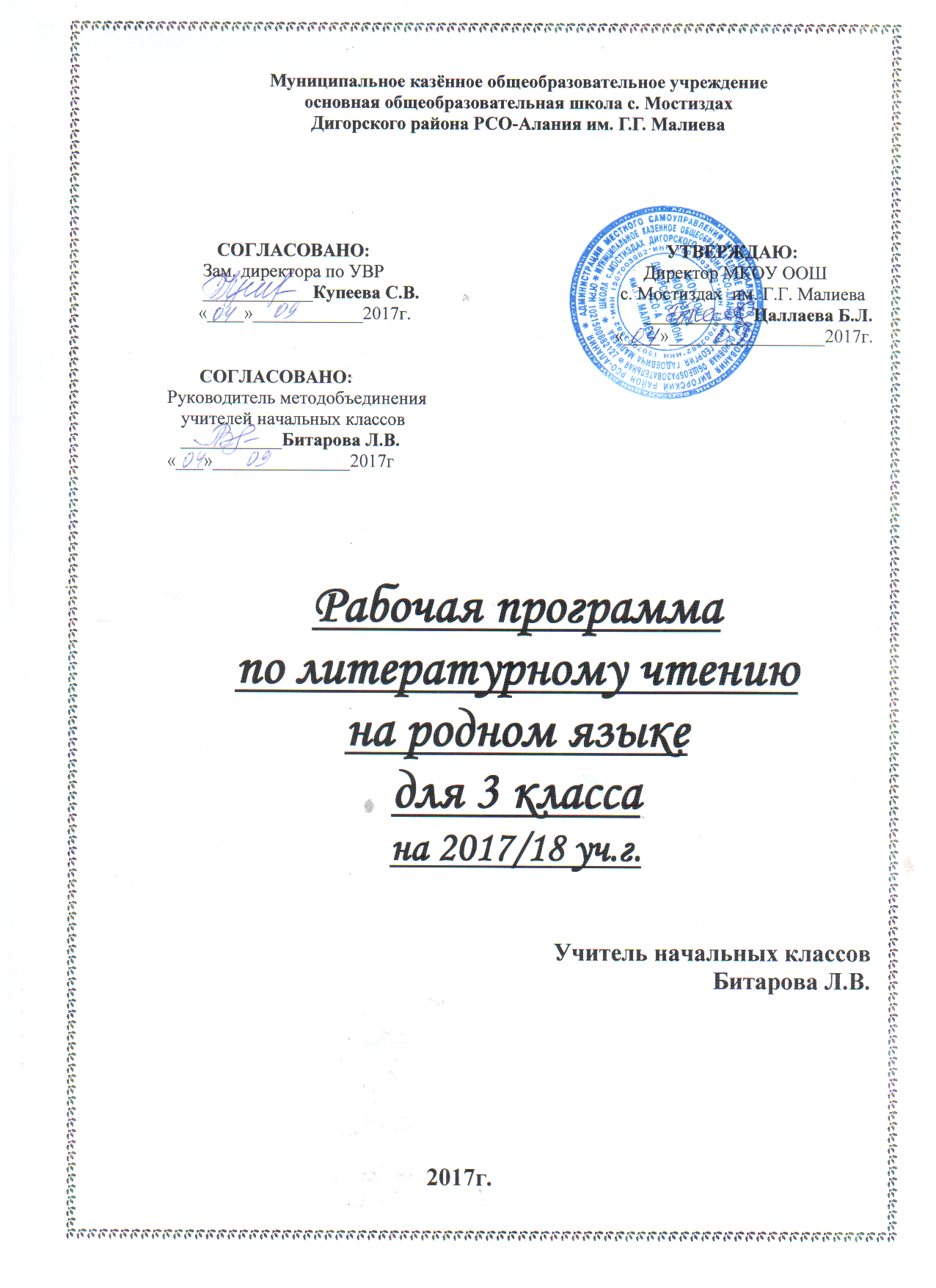 Кусæн программæДзапарты Зарæйы 3-  къласы Кæсыны чиныгмæПрограммæ	  арæзт æрцыд ногФедералон Паддзахадон Ахуырадон Стандарты(ФПАС-ы) домæнтæм гæсгæ                                                                                                                           Программа сарæзта райдайæн кълæсты ахуыргæнæг                                                                     Битарты Л. В.                                                                                                                                                                                      2017 аз.                    Программæ арæзт æрцыд ног Федералон Паддзахадон Ахуырадон Стандарты (ФПАС-ы) домæнтæм гæсгæ 3-æм кълæсты ахуыргæнджытæн æххуысæн (къуыри 2 сахаты).       Æмбарынгæнæн фыстæгКусӕн программӕ арӕзт у ног стандарты домӕнтӕм гӕсгӕ ӕмӕ ЮНЕСКО-йы кафедрӕйы арӕзт ахуырадон комплекты бындурыл. Ирон литературон кӕсынадӕн лӕвӕрд цӕуы къуыри 2 сахаты (ӕдӕппӕт 34 ахуырадон къуырийы-68 сахаты) Сывæллæтты алывæрсыг рæзтæн райдайæн скъолайы æрцæуы. Уымæ гæсгæ ирон æвзаг ахуыр кæныны хъуыддаг арæзт у ахæм нысан æмæ хæстæ сæххæст кæнынмæ:- хъуамæ сывæллæттæ сæ кæрæдзимæ иронау дзурын сахуыр уой. Уый тыххæй та хъæуы фидар фæлтæрддзинад кæсын, фыссын æмæ хъуыды кæнынæй;- иумæйаг ахуырадон зонындзинæдтæ бæрзонддæр кæнын; ныхасы рæзтыл кусын; фылдæр базонынмæ æмæ интеллект уæрæхдæр кæнынмæ тырнын;- мадæлон æвзаджы фæрцы сывæллоны алывæрсыгæй хъомыл кæнын;- хъазты хуызы сывæллæтты эмоционалон уавæр рæзын кæнын;- зонындзинæдтæ фылдæр кæнынмæ тырнындзинад рæзын кæнын. Куыд зонæм, афтæмæй æппæтæй хуыздæр фадат уыцы нысантæ сæххæст кæнынæн ис кæсыны урокты. Ног (дыккаг фæлтæры) стандартты домæнтæ сты, цæмæй Уæрæсейы цæрæг алы адæмæн дæр йе ΄взаджы кад сӕхи ΄хсæн бæрзонддæр ист æрцæуа, цæхгæр фæхуыздæр уа мадӕлон ӕвзаг ахуыр кæныны хъуыддаг. Уыцы хæстæ та æххæст кæны райдайæн скъола.Кæсыны программӕйы сӕйраг идея у скъоладзауы ахуыры процессы сӕйраг архайӕг уӕвынмӕ сразӕнгард кӕнын.Кæсыны программӕйы сӕйраг хицӕндзинад – скъоладзаутӕн комплексон ӕгъдауӕй литературон кӕсынады ӕгъдӕуттӕ бацамонын.Кæсыны программӕйы спецификон хицӕндзинӕдтӕ: 	- текстыл куыст куыд ныхасы иуӕгыл;	-литературон уацмысты дзырдты аивдзинад  ӕмбарын ӕмӕ сын сӕ хицӕндзинӕдтӕ жанртӕм гӕсгӕ иртасын;	-уацмысы ӕвзаг ӕмӕ сывӕллӕтты ныхасыл уыцы иумӕ куыст;	-уацмысыл ӕмӕ сывӕллӕттӕн фыст чингуытыл иумӕйагӕй кусын;	-сывӕллӕттӕн тексты тыххӕй зонындзинӕдтӕ дӕттын, ӕмӕ аивадон - литературон уацмысты мидис ӕмбарын кӕнгӕйӕ сабиты миддуне хъӕздыгдӕр кӕныныл куыст.Программæ домы, цæмæй скъоладзаутæ базоной тексты сæйрагдæр хъуыды рахицæн кæнын, уацмысы мидис хи ныхæстæй радзурын, дзырдты нысаниуæг зонын, текстæн йæ аивадон æууæлтæ рахатын; сахуыр уой хъуыды кæнын, рæза сæ аивадон æнкъарынад, цымыдис æмæ разæнгард кæной чиныг кæсынмæ.Кæсыны программӕйы сӕйраг нысан: сабиты чиныг кӕсынмӕ разӕнгард кӕнын ; ирон, уырыссаг ама ӕппӕтдунеон литературӕйы хуыздӕр уацмысты фӕрцы сывӕллӕтты миддуне хъӕздыгдӕр кӕнын.Кæсыны программӕйы сӕйраг хӕстӕ: 1. скъоладзауты дзырдгай хъӕрӕй кӕсын ахуыр кӕнын;2. чиныг кӕнӕ хицӕн уацмысы мидис ӕмбарын;3. литературон уацмыстӕ жанртӕм гӕсгӕ ӕвзарын зонын;4. сывӕллӕттӕн фыст литературӕйы зындгонддӕр авторты зонын; цы уацымстӕ ахуыр кӕнынц, уыдоны авторты зӕрдыл дарын.5. уацмысы архайджыты мидуавæр æнкъарын;6. цардмæ эстетикон æнкъарæнтæ гуырын кæнын;7. сывæллæтты дунеæмбарынад уæрæх кæнын;8. сывæллæтты ныхас хæздыг кæнын;9. скъоладзауты чиныг кæсынмæ разæнгард кæнын.2. Текстыл кусгæйæ сывӕллӕтты ныхасы арӕхстдзинад рӕзынгӕнӕн мадзӕлттӕ:Кӕсыны навыктӕ рӕзын кӕнын:   - раст ӕмӕ ӕмбаргӕ каст;   - дзырдгай каст;   - хуыздӕр кӕсӕджы конкурстӕ ӕмӕ ерыстӕ аразын;   - тагъд кӕсыныл фӕлтӕрын.2. Аив кӕсын ӕмӕ дзурын: 	   - хъӕрӕй ӕмӕ хинымӕры каст;	   - раст дикции аразын, хъӕлӕсонтӕ ӕмӕ ӕмхъӕлӕсонты раст артикуляцийыл куыст;	   - тагъддзуринӕгтӕ кӕсын;	   - орфоэпийы нормӕтӕ ахуыр кӕнын;	   - рольтӕм гӕсгӕ кӕсын.3. 3-ӕм къласы «Литературон кӕсынады» сӕйраг ахуыргӕнинаг ӕрмӕг (68 сах.)Сӕрды мысинӕгтӕ (5сах.). Дуне у уыци-уыцитӕй конд, уыдонмӕ сызгъӕрин дӕгъӕл – зонд (3сах.). Байрай, бӕркадджын бурз фӕззӕг!(5сах.). Мӕргътӕ ӕмӕ цӕрӕгойты дунейы(10сах.). .). Скодта Митын Лӕг йӕ урс кӕрц(10сах.). Кӕмӕн цы…(4сах). Хорз зӕрдӕйӕн – уарзт (7сах). Чи фехъуыста диссӕгтӕ, диссӕгтӕ – тӕмӕссӕгтӕ?(4сах.). Ӕфтауы бӕстӕ дидинӕг, сыфтӕр!(6сах.).Уӕлахизы бӕрӕгбон(5сах). Кӕм райгуырдтӕн, мӕхи кӕм базыдтон(7сах.). Уӕлӕмхасӕн ӕрмӕг(2сах). Фольклоры чысыл хуызтӕ: уыци-уыцитӕ, ӕмбисӕндтӕ, нымайӕнтӕ, ирхӕфсӕнтӕ. Адӕмон сфӕлдыстад: адӕм ӕмӕ цӕрӕгойты тыххӕй аргъӕуттӕ. Палиндромтӕ. Аив литературон жанртӕ(басня, радзырд, аргъау, ӕмдзӕвгӕ). Зымӕг, фӕззӕг, уалдзӕг ӕмӕ сӕрды тыххӕй уацмыстӕ. Ирон сывӕллӕттӕн чи фыста, уыцы классикты сфӕлдыстад (Хетӕгкаты Къоста, Гӕдиаты Секъа, , Коцойты Арсен, Цӕрукъаты Валодя, Дзесты Куыдзӕг ӕмӕ иннӕтӕ). Нырыккон фысджыты сфӕлдыстад (Джыккайты Шамиль, Чеджемты Геор, Къадзаты Станислав ӕмӕ иннӕтӕ). Уацмысты мидис. Аргъӕутты геройты фӕлгонцтӕ; сфӕлдыстадон хӕслӕвӕрдтӕ(радзырд кӕронмӕ ахӕццӕ кӕнын, сӕргонд ӕрхъуыды кӕнын ӕмӕ а.д.); уацмыс аивгӕнӕн мадзӕлттӕ. Сабидуджы тыххӕй уацмыстӕ ӕмӕ сӕ автортӕ. Уырыссаг литературӕйӕ ӕрбайсгӕ уацмыстӕ. Сӕ авторты сын зонын(Е. Пермяк, К. Ушинский, М. Зощенко ӕмӕ ӕнд.). Зӕрдывӕрдӕй ахуыргӕнинаг ӕрмӕг ӕмӕ кӕсыны ӕрмӕг. Азы кæронмæ скъоладзаутæ хъуамæ базоной:- æмбаргæ, аив æмæ раст кæсын;- хъæлæсы уаг раст аразын;- чысыл текст хинымæр кæсын;- цы уацмыс бакастысты, уый мидисæй фæрстытæн раст дзуæппытæ дæттын;- сæ хъуыдымæ гæсгæ кæрæдзимæ хæстæг дзырдтæ иртасын;- радзырд, аргъау,æмдзæвгæ кæрæдзийæ иртасын;- зындгонд фысджыты нæмттæ зонын, сæ уацмыстæ сын ранымайын.Литературæ:Дзапарты З.Кæсыны чиныг 2 къласæн. Дзæудж. 2011-10Моурауты М. Дидактикон æрмæг ныхасы рæзтыл кусынæн. Дзæудж. 2011 Моурауты М. æмбисæндтæ æмæ уыци-уыцитæ. Дзæудж. 2011 Моурауты М Дидактикон хъæзтытæ æмæ улæфты минуттæ. Дзæудж. 2011-10-12Уалыты Т.,Джусойты К., Дзытиаты Э. Сывæллæттæ литературæйæ хæслæвæрдтæ 2 къл. Ирон æвзаг æмæ кæсыны уроктæм. Дзæудж. 2005Уалыты Т. Цалдæр ныстуаны æрыгон ахуыргæнæгæн. Дзæудж. 2005Бзарты Р. Нæ Райгуырæн бæстæйы истории. Алан æмæ Уæрæсе рагзаманты.Ирон. æвзаг æмæ литературæйы программæтæ 1-11 къл. Дзæудж. 2005Пагæты З. 1-4 къл. Ахуыргæнинæгтæ кæсын- фыссын куыд зонынц, уымæн бæрæггæнæнтæ æвæрыны бæрцбарæнтæ. Дзæудж. «Иристон» 2003Ӕлдаттаты В. Нæ алыварсы дуне нывты хуызы. Дзæудж. «Ирыстон» 200311. НикандровН.Д.,РыжаковМ.В. Примерные программы начального общего образования. Ч.1 Просв.2009.12. Демидова М.Ю. и другие. Оценка достижения планируемых результатов в начальной школе. Ч.1 Просв.2010.Сӕрды тыххӕй цы ӕрмӕг рацыдысты, уымӕй цы бадардтой сӕ зӕрдыл. Хи хъуыдытӕ радзурын. Цыбыр радзырдтӕ аразын. Ӕмдзӕвгӕ зӕрдывӕрдӕй дзурын. Диалогы архайын. Цы зонд амоны аргъау? Фӕрстытӕн дзуапп дӕттын. Пълан аразын.Уацмыс хӕйттыл дих кӕнын. Диалог аразын. Адӕймаджы цавӕр миниуджытыл дзырд цӕуы радзырды? Аив кӕсын, орфоэпийы нормӕтӕ хынцгӕйӕ. Аргъауы сырддонцъиуимӕ йӕ абарынАфӕдзы афон. Уацмыс хӕйттыл дих кӕнын. Сӕргӕндтӕ сын ӕрхъуыды кӕнынФӕззӕджы тарст. Зымӕгон нывтӕ. Нывимӕ куыст. Аив кӕсын. Радзырд ӕрхъуыды кӕнын. Фӕззӕджы мӕйтӕПълан аразын. Ног дзырдтӕ бахъуыды кӕнын. Адӕймаджы хуыздӕр миниуджытӕн аргъ кӕнын. Рӕдыдтыл сӕттын ӕмӕ сӕ раст кӕнын. Радзырдӕн ӕндӕр сӕргонд дӕттын. Нывтыл бакусын. «Сдзурын сӕ кӕнын». Фӕрстытӕн дзуапп дӕттын. Бинонтӕ: мад, фыд хо ӕмӕ ӕфсымӕры ’хсӕн ахастытӕ. Рӕстдзинад ӕмӕ сайын. Уацмысы сӕйраг персонаж. Рӕдыд ӕмӕ йӕ раст кӕнын. Уацмысы цаутӕ фӕд- фӕдыл равӕрын, сӕйрагдӕры дзы рахицӕн кӕнынЖанр, темӕ. Адӕймаджы ӕвзӕр миниуджытӕ. Бинонтӕ: мад ӕмӕ ӕфсымӕрты ’хсӕн ахастытӕ. Ӕмбисонды мидис ӕмбарын. Хъуыдыйӕдтӕ хъӕугӕ дзырдтӕй ӕххӕст кӕнын. Лирикон ӕмдзӕвгӕ. Автор. Зымӕгон ӕрдзы ивддзинӕдтӕ. Абарст(мит ӕмӕ ссад). Сабиты ӕнкъарӕнтӕ. Зӕрдывӕрдӕй йӕ ахуыр кӕнын. Уыци-уыци. Радзырд. Зымӕгон хъызт. Сырддонцъиуы ӕргъӕвст. Тудзийы диссаджы ми. Абарст(адӕймаг ӕмӕ цӕрӕгойтӕ). Радзырд хӕйттыл дих кӕнын. Сӕргӕндтӕ сын хъуыды кӕнын. Къордтӕй куыст.Тагъддзуринӕгтӕ, ӕмбисӕндтӕ ӕмӕ ирхӕфсӕнтӕй цы бахъуыды кодтой. Ахуыргӕнӕг ӕмӕ скъоладзауты иумӕйаг хатдзӕг. Сабиты  хи хъуыдытӕ. Диалогон ныхас. Зӕрдывӕрдӕй чи цавӕр ӕмдзӕвгӕ бахъуыды кодта. Къордтӕй ӕмӕ къӕйттӕй куыстЛирикон уацмыс. Дзырдуатон куыст. Нывмӕ гӕсгӕ радзырд кӕнӕ аргъау ӕрхъуыды кӕнын.Хи зонындзинӕдтӕ сбӕрӕг кӕнын. Цы бахъуыды кодтон рацыд ӕрмӕгӕй. Мӕ зӕрдыл тынгдӕр цы бадардтон. Радзырд ӕмӕ ӕмдзӕвгӕ кӕрӕдзийӕ цӕмӕй хицӕн кӕнынц. Чиныджы кӕрон цы нывтӕ ис, уыдонӕй темӕмӕ хӕстӕгдӕр чи у, уымӕ гӕсгӕ чысыл радзырд саразын. Ӕмдзӕвгӕйы афӕдзы афон. Дзырд синонимӕй ивын. Зӕрдывӕрдӕй ахуыр кӕнын. Аргъаумӕ ӕмбисонд ӕрхӕссын. Уацмысы сӕйраг хъуыды ӕвдисӕг бынат агурын.Уацмысты жанртӕ, сӕ сӕйраг хъуыды. Дыууӕ чызджы абарын, ӕмбисӕндтӕ сӕм ӕрхӕссын. Радзырдӕн хорз кӕрон ӕрхъуыды кӕнын. Фӕндонмӕ гӕсгӕ ӕмдзӕвгӕйы хай зӕрдывӕрдӕй ахуыр кӕнын. Радзырдӕн хорз кӕрон ӕрхъуыды кӕнынУацмысты сӕйраг хъуыды. Жанртӕ. Адӕймаджы ӕвзӕр миниуджытӕ: ӕгоммӕгӕс, хивӕнд хистӕры ныхасӕн аргъ нӕ кӕнын. Мады хъомыладон мадзӕлттӕ. Фарст: Мад раст бакодта?. Басняйы сӕйраг хъуыды. Ирхӕфсӕн кӕнӕ басня зӕрдывӕрдӕй бахъуыды кӕнын. 2№Сахӕтты нымӕцСахӕтты нымӕцУрочы темӕУрочы темӕУниверсалон ахуырадон архӕйдтытӕУниверсалон ахуырадон архӕйдтытӕУниверсалон ахуырадон архӕйдтытӕУниверсалон ахуырадон архӕйдтытӕУрочы типУрочы типУрочы типУрочы типРавзаринаг фарстатӕСкъоладзауты зонындзинӕдтӕм домӕнтӕСкъоладзауты зонындзинӕдтӕм домӕнтӕСӕрды мысинӕгтӕ (3сах)Сӕрды мысинӕгтӕ (3сах)Сӕрды мысинӕгтӕ (3сах)Сӕрды мысинӕгтӕ (3сах)Сӕрды мысинӕгтӕ (3сах)Сӕрды мысинӕгтӕ (3сах)Сӕрды мысинӕгтӕ (3сах)Сӕрды мысинӕгтӕ (3сах)Сӕрды мысинӕгтӕ (3сах)Сӕрды мысинӕгтӕ (3сах)Сӕрды мысинӕгтӕ (3сах)Сӕрды мысинӕгтӕ (3сах)Сӕрды мысинӕгтӕ (3сах)Сӕрды мысинӕгтӕ (3сах)Сӕрды мысинӕгтӕ (3сах)Сӕрды мысинӕгтӕ (3сах)11  1Хетӕгкаты Къ. «Сӕрд». Тагъддзуринаг. Астемыраты И. «Сӕрдыгон нывтӕ»Хетӕгкаты Къ. «Сӕрд». Тагъддзуринаг. Астемыраты И. «Сӕрдыгон нывтӕ»Хетӕгкаты Къ. «Сӕрд». Тагъддзуринаг. Астемыраты И. «Сӕрдыгон нывтӕ»Зонындзинӕдтӕ райсыныл архайд (познавательныеУУД):нформаци агурын тексты, таблицæты,  схемæты, иллюстрациты, компьютеры.  Кæсыны алыхуызтæй пайда кæнын: фактуалон, æмбæхст хъуыдытæ.Анализ кæнын (сæйраг хъуыды хицæн кæнын), фактты бындурыл хатдзæгтæ кæнын.Фæзындтæ æмæ факттæ къордтыл дих кæнын,информаци аразын (пъланы, тексты, таблицæйы, схемæйы хуызы).Зонындзинӕдтӕ райсыныл архайд (познавательныеУУД):нформаци агурын тексты, таблицæты,  схемæты, иллюстрациты, компьютеры.  Кæсыны алыхуызтæй пайда кæнын: фактуалон, æмбæхст хъуыдытæ.Анализ кæнын (сæйраг хъуыды хицæн кæнын), фактты бындурыл хатдзæгтæ кæнын.Фæзындтæ æмæ факттæ къордтыл дих кæнын,информаци аразын (пъланы, тексты, таблицæйы, схемæйы хуызы).Зонындзинӕдтӕ райсыныл архайд (познавательныеУУД):нформаци агурын тексты, таблицæты,  схемæты, иллюстрациты, компьютеры.  Кæсыны алыхуызтæй пайда кæнын: фактуалон, æмбæхст хъуыдытæ.Анализ кæнын (сæйраг хъуыды хицæн кæнын), фактты бындурыл хатдзæгтæ кæнын.Фæзындтæ æмæ факттæ къордтыл дих кæнын,информаци аразын (пъланы, тексты, таблицæйы, схемæйы хуызы).Зонындзинӕдтӕ райсыныл архайд (познавательныеУУД):нформаци агурын тексты, таблицæты,  схемæты, иллюстрациты, компьютеры.  Кæсыны алыхуызтæй пайда кæнын: фактуалон, æмбæхст хъуыдытæ.Анализ кæнын (сæйраг хъуыды хицæн кæнын), фактты бындурыл хатдзæгтæ кæнын.Фæзындтæ æмæ факттæ къордтыл дих кæнын,информаци аразын (пъланы, тексты, таблицæйы, схемæйы хуызы).Ног темӕ ахуыр кӕныны урокНог темӕ ахуыр кӕныны урокНог темӕ ахуыр кӕныны урокНог темӕ ахуыр кӕныны урокАвторты царды хабӕрттӕ. Уацмысты жанртӕ зонын.  Ӕрдзы рӕсугъддзинад ӕмӕ хъӕздыгдзинад ӕмбарын ӕмӕ йын аргъ кӕнын. Чиныджы нывмӕ гӕсгӕ сӕрды тыххӕй чысыл радзырд саразын. Тагъдзуринаг бахъуыды кǣнын.Ӕмдзӕвгӕ зӕрдывӕрдӕй сахуыр кӕнын.  Астемыраты Изеты 4 ӕмӕ 5-рӕнхъонтӕй иу зӕрдыл бадарын.Зонын: цӕмӕй райы поэты зӕрдӕ; ӕрдзы хъӕздыгдзинад куыд равдыста ӕмӕ ног дзырдты нысаниуӕг Арӕхсын: хъӕугӕ уацмыс ссарынмӕ, ӕмдзӕвгӕйы мидис зонын ӕмӕ  йӕ  зӕрдывӕрдӕй дзурын, тагъддзуринаг раст кӕсын ӕмӕ дзурын.Зонын: цӕмӕй райы поэты зӕрдӕ; ӕрдзы хъӕздыгдзинад куыд равдыста ӕмӕ ног дзырдты нысаниуӕг Арӕхсын: хъӕугӕ уацмыс ссарынмӕ, ӕмдзӕвгӕйы мидис зонын ӕмӕ  йӕ  зӕрдывӕрдӕй дзурын, тагъддзуринаг раст кӕсын ӕмӕ дзурын.2  1Аргъау «Рувас ӕмӕ уӕрыкк» Ӕмбесонд. ИрхӕфсӕнАргъау «Рувас ӕмӕ уӕрыкк» Ӕмбесонд. ИрхӕфсӕнАргъау «Рувас ӕмӕ уӕрыкк» Ӕмбесонд. ИрхӕфсӕнАргъау «Рувас ӕмӕ уӕрыкк» Ӕмбесонд. Ирхӕфсӕн. Факттæ, фæзындтæ, абстрактон æмбарынæдтæ кæрæдзиимæ барын.Аххосæгтæ агурын æмæ сын хатдзæгтæ кæнын.Ахуыргæнæджы æххуысæй, кæнæ хибарæй ассоциацитæ агурын, модельтæ аразын (уæрæх æмæ цыбыр хуызы).. Факттæ, фæзындтæ, абстрактон æмбарынæдтæ кæрæдзиимæ барын.Аххосæгтæ агурын æмæ сын хатдзæгтæ кæнын.Ахуыргæнæджы æххуысæй, кæнæ хибарæй ассоциацитæ агурын, модельтæ аразын (уæрæх æмæ цыбыр хуызы).Ног ӕрмӕгНог ӕрмӕгНог ӕрмӕгНог ӕрмӕгНог ӕрмӕгЖанр: аргъау. Цӕмӕн у аргъау? Афӕдзы афонтӕй кӕцыты цӕуы архайд? Аргъау ӕмӕ литературон аргъауы хицӕндзинад ӕмбарын. Текст хи ныхӕстӕй дзурын, хӕйттыл ӕй дих кӕнын зонын. Уацмысы сӕйраг хъуыды.Зонын: уасмысты сӕргӕндтӕ, жанртӕ, сӕ авторты нӕмттӕ, сӕ сӕйраг мидис, нывмӕ гӕсгӕ чысыл радзырд аразын.Арӕхсын: – уацмыс аив, раст, ӕмӕ ӕмбаргӕ кӕсынмӕ– уацмысы темӕ ӕмӕ сӕйраг хъуыды рахицӕн кӕнынмӕ;– ирхӕфсӕн зӕрдывӕрдӕй ахуыр кӕнынмӕ;– текст хи ныхӕстӕй дзурынмӕ, хӕйттыл ӕй ди кӕнынмӕ, пълан ын аразынмӕ- тексты сӕйраг хъуыды хицӕн кӕнынмӕ.Зонын: уасмысты сӕргӕндтӕ, жанртӕ, сӕ авторты нӕмттӕ, сӕ сӕйраг мидис, нывмӕ гӕсгӕ чысыл радзырд аразын.Арӕхсын: – уацмыс аив, раст, ӕмӕ ӕмбаргӕ кӕсынмӕ– уацмысы темӕ ӕмӕ сӕйраг хъуыды рахицӕн кӕнынмӕ;– ирхӕфсӕн зӕрдывӕрдӕй ахуыр кӕнынмӕ;– текст хи ныхӕстӕй дзурынмӕ, хӕйттыл ӕй ди кӕнынмӕ, пълан ын аразынмӕ- тексты сӕйраг хъуыды хицӕн кӕнынмӕ. 31Чеджемты Г. «Сызгъӕрин лӕппу» (скъуыддзаг1-аг хай). Текст.Чеджемты Г. «Сызгъӕрин лӕппу» (скъуыддзаг1-аг хай). Текст.Чеджемты Г. «Сызгъӕрин лӕппу» (скъуыддзаг1-аг хай). Текст.Чеджемты Г. «Сызгъӕрин лӕппу» (скъуыддзаг1-аг хай). Текст.Регулятивон универсалон архайд:Ахуыргæнæгимæ кæнæ хибарæй нысан æвæрын, проблемæ агурын æмæ  æвæрын(урокæн,проектæн);.Нысан сæххæст кæныны фæрæзтæ агурын къордты кусгæйæ, кæнæ ахуыргæнæджы æххуысæй.Ахуыргæнæджы æххуысæй кæнæ хибарæй архайдæн пълан аразын.Пъланмæ гæсгæ кусын, нысанимæ йæ барын, рæдыдтæ агурын æмæ сæ раст кæнын.Критеритæм гæсгæ нысан сæххæст кæныны къæпхæн сбæрæг кæнын.Регулятивон универсалон архайд:Ахуыргæнæгимæ кæнæ хибарæй нысан æвæрын, проблемæ агурын æмæ  æвæрын(урокæн,проектæн);.Нысан сæххæст кæныны фæрæзтæ агурын къордты кусгæйæ, кæнæ ахуыргæнæджы æххуысæй.Ахуыргæнæджы æххуысæй кæнæ хибарæй архайдæн пълан аразын.Пъланмæ гæсгæ кусын, нысанимæ йæ барын, рæдыдтæ агурын æмæ сæ раст кæнын.Критеритæм гæсгæ нысан сæххæст кæныны къæпхæн сбæрæг кæнын.Ног ӕрмӕгНог ӕрмӕгНог ӕрмӕгНог ӕрмӕгНог ӕрмӕгУацмысы жанр зонын.  Ирбег Айсеты фӕдзӕхст куыд ӕххӕст кодта? Нанайы ныхӕстӕ йӕ дисы цӕмӕн бафтыдтой? Цы йын бафӕдзӕхста нана ӕмӕ цӕмӕн? Радзырды 1-аг хайӕн ног сӕргонд ӕрхъуыды кӕнын. Тексты мидис кӕронмӕ радзурын. Цӕмӕн ӕй схуыдта автор «Сыгъзӕрин лӕппу?» Текст ӕмбаргӕ каст кӕнын. йӕ сӕйраг хъуыды йын ӕмбарын. Цӕмӕн у райгуырӕн зӕхх тыхдӕттӕг? Цы у текст?Зонын: уасмысты сӕргӕндтӕ, жанртӕ, сӕ авторты нӕмттӕ, сӕ сӕйраг мидис, нывмӕ гӕсгӕ чысыл радзырд аразын.Арӕхсын: – уацмыс аив, раст, ӕмӕ ӕмбаргӕ кӕсынмӕ– уацмысы темӕ ӕмӕ сӕйраг хъуыды рахицӕн кӕнынмӕ;– ирхӕфсӕн зӕрдывӕрдӕй ахуыр кӕнынмӕ;– текст хи ныхӕстӕй дзурынмӕ, хӕйттыл ӕй ди кӕнынмӕ, пълан ын аразынмӕ- тексты сӕйраг хъуыды хицӕн кӕнынмӕ.Зонын: уасмысты сӕргӕндтӕ, жанртӕ, сӕ авторты нӕмттӕ, сӕ сӕйраг мидис, нывмӕ гӕсгӕ чысыл радзырд аразын.Арӕхсын: – уацмыс аив, раст, ӕмӕ ӕмбаргӕ кӕсынмӕ– уацмысы темӕ ӕмӕ сӕйраг хъуыды рахицӕн кӕнынмӕ;– ирхӕфсӕн зӕрдывӕрдӕй ахуыр кӕнынмӕ;– текст хи ныхӕстӕй дзурынмӕ, хӕйттыл ӕй ди кӕнынмӕ, пълан ын аразынмӕ- тексты сӕйраг хъуыды хицӕн кӕнынмӕ.Дуне у уыци-уыцитӕй конд, уыдонмӕ сыгъзӕрин дӕгъӕл – зонд (3 сах)Дуне у уыци-уыцитӕй конд, уыдонмӕ сыгъзӕрин дӕгъӕл – зонд (3 сах)Дуне у уыци-уыцитӕй конд, уыдонмӕ сыгъзӕрин дӕгъӕл – зонд (3 сах)Дуне у уыци-уыцитӕй конд, уыдонмӕ сыгъзӕрин дӕгъӕл – зонд (3 сах)Дуне у уыци-уыцитӕй конд, уыдонмӕ сыгъзӕрин дӕгъӕл – зонд (3 сах)Дуне у уыци-уыцитӕй конд, уыдонмӕ сыгъзӕрин дӕгъӕл – зонд (3 сах)Дуне у уыци-уыцитӕй конд, уыдонмӕ сыгъзӕрин дӕгъӕл – зонд (3 сах)Дуне у уыци-уыцитӕй конд, уыдонмӕ сыгъзӕрин дӕгъӕл – зонд (3 сах)Дуне у уыци-уыцитӕй конд, уыдонмӕ сыгъзӕрин дӕгъӕл – зонд (3 сах)Дуне у уыци-уыцитӕй конд, уыдонмӕ сыгъзӕрин дӕгъӕл – зонд (3 сах)Дуне у уыци-уыцитӕй конд, уыдонмӕ сыгъзӕрин дӕгъӕл – зонд (3 сах)Дуне у уыци-уыцитӕй конд, уыдонмӕ сыгъзӕрин дӕгъӕл – зонд (3 сах)Дуне у уыци-уыцитӕй конд, уыдонмӕ сыгъзӕрин дӕгъӕл – зонд (3 сах)Дуне у уыци-уыцитӕй конд, уыдонмӕ сыгъзӕрин дӕгъӕл – зонд (3 сах)Дуне у уыци-уыцитӕй конд, уыдонмӕ сыгъзӕрин дӕгъӕл – зонд (3 сах)Дуне у уыци-уыцитӕй конд, уыдонмӕ сыгъзӕрин дӕгъӕл – зонд (3 сах)11Эзоп «Рувас ӕмӕ сӕгъ» (басня). Ӕртӕ зондабийы(англисаг фольклорӕй)Эзоп «Рувас ӕмӕ сӕгъ» (басня). Ӕртӕ зондабийы(англисаг фольклорӕй)Эзоп «Рувас ӕмӕ сӕгъ» (басня). Ӕртӕ зондабийы(англисаг фольклорӕй)Коммуникативон универсалон архайд:Хи хъуыдытæ дзурын, аргументтæ æмæ сæ факттæй æххæст кæнын зонын; хи хъуыдытæ аивынмæ цæттæ уæвын, контр аргумент тыхджындæр куы рауайа, уæд.  Критикон цæстæнгас химæ.Диалогы архайын: Искæмæ хъусын æмæ йæ фехъусын.Æндæр искæйы позиции æмбарын(тексты авторимæ диалогы цæуын).Алыхуызон хæстæ сæххæст кæныны тыххæй фысгæ æмæ дзургæ тексттæ аразын (хибарæй æмæ ахуыргæнæгимæ).Коммуникативон хæстæ сæххæст кæнынæн алыхуызы ныхасы ситуацитæ аразын.Къæйтты, къордты кусын (лидеры, критикы, æххæстгæнæджы ролы).Конфликттæ мынæг кæнын, баныхас кæнын зонын, барын.Коммуникативон универсалон архайд:Хи хъуыдытæ дзурын, аргументтæ æмæ сæ факттæй æххæст кæнын зонын; хи хъуыдытæ аивынмæ цæттæ уæвын, контр аргумент тыхджындæр куы рауайа, уæд.  Критикон цæстæнгас химæ.Диалогы архайын: Искæмæ хъусын æмæ йæ фехъусын.Æндæр искæйы позиции æмбарын(тексты авторимæ диалогы цæуын).Алыхуызон хæстæ сæххæст кæныны тыххæй фысгæ æмæ дзургæ тексттæ аразын (хибарæй æмæ ахуыргæнæгимæ).Коммуникативон хæстæ сæххæст кæнынæн алыхуызы ныхасы ситуацитæ аразын.Къæйтты, къордты кусын (лидеры, критикы, æххæстгæнæджы ролы).Конфликттæ мынæг кæнын, баныхас кæнын зонын, барын.Коммуникативон универсалон архайд:Хи хъуыдытæ дзурын, аргументтæ æмæ сæ факттæй æххæст кæнын зонын; хи хъуыдытæ аивынмæ цæттæ уæвын, контр аргумент тыхджындæр куы рауайа, уæд.  Критикон цæстæнгас химæ.Диалогы архайын: Искæмæ хъусын æмæ йæ фехъусын.Æндæр искæйы позиции æмбарын(тексты авторимæ диалогы цæуын).Алыхуызон хæстæ сæххæст кæныны тыххæй фысгæ æмæ дзургæ тексттæ аразын (хибарæй æмæ ахуыргæнæгимæ).Коммуникативон хæстæ сæххæст кæнынæн алыхуызы ныхасы ситуацитæ аразын.Къæйтты, къордты кусын (лидеры, критикы, æххæстгæнæджы ролы).Конфликттæ мынæг кæнын, баныхас кæнын зонын, барын.Коммуникативон универсалон архайд:Хи хъуыдытæ дзурын, аргументтæ æмæ сæ факттæй æххæст кæнын зонын; хи хъуыдытæ аивынмæ цæттæ уæвын, контр аргумент тыхджындæр куы рауайа, уæд.  Критикон цæстæнгас химæ.Диалогы архайын: Искæмæ хъусын æмæ йæ фехъусын.Æндæр искæйы позиции æмбарын(тексты авторимæ диалогы цæуын).Алыхуызон хæстæ сæххæст кæныны тыххæй фысгæ æмæ дзургæ тексттæ аразын (хибарæй æмæ ахуыргæнæгимæ).Коммуникативон хæстæ сæххæст кæнынæн алыхуызы ныхасы ситуацитæ аразын.Къæйтты, къордты кусын (лидеры, критикы, æххæстгæнæджы ролы).Конфликттæ мынæг кæнын, баныхас кæнын зонын, барын.Коммуникативон универсалон архайд:Хи хъуыдытæ дзурын, аргументтæ æмæ сæ факттæй æххæст кæнын зонын; хи хъуыдытæ аивынмæ цæттæ уæвын, контр аргумент тыхджындæр куы рауайа, уæд.  Критикон цæстæнгас химæ.Диалогы архайын: Искæмæ хъусын æмæ йæ фехъусын.Æндæр искæйы позиции æмбарын(тексты авторимæ диалогы цæуын).Алыхуызон хæстæ сæххæст кæныны тыххæй фысгæ æмæ дзургæ тексттæ аразын (хибарæй æмæ ахуыргæнæгимæ).Коммуникативон хæстæ сæххæст кæнынæн алыхуызы ныхасы ситуацитæ аразын.Къæйтты, къордты кусын (лидеры, критикы, æххæстгæнæджы ролы).Конфликттæ мынæг кæнын, баныхас кæнын зонын, барын.Ног ӕрмӕгНог ӕрмӕгНог ӕрмӕгЖанр:Басня. Чи уыд Эзоп? Текст кӕсын ӕмӕ йӕ хи ныхӕстӕй дзурын. Чиныджы ныв басняйы кӕцы хаймӕ ахӕссӕн ис? Басняйы сӕйраг хъуыды. Сӕгъӕй рувасӕй чи уыди зондджындӕр. Жанр:Басня. Чи уыд Эзоп? Текст кӕсын ӕмӕ йӕ хи ныхӕстӕй дзурын. Чиныджы ныв басняйы кӕцы хаймӕ ахӕссӕн ис? Басняйы сӕйраг хъуыды. Сӕгъӕй рувасӕй чи уыди зондджындӕр. Зонын:- уасмысты сӕргӕндтӕ; -жанртӕ, авторты нӕмттӕ;-сӕйраг мидис;-сӕрды мӕйты нӕмттӕ Арӕхсын: – уацмыстӕ аив, раст, ӕмӕ ӕмбаргӕ кӕсынмӕ;-уыци-уыцитӕ ӕмӕ ирхӕфсӕнтӕ зӕрдывӕрдӕй дзурынмӕ;-тагъддзуринӕгтӕ рӕвдз ӕмӕ раст дзурынмӕ21М. Зощенко «Ӕппӕты сӕйрагдӕр»М. Зощенко «Ӕппӕты сӕйрагдӕр»М. Зощенко «Ӕппӕты сӕйрагдӕр»Коммуникативон универсалон архайд:Хи хъуыдытæ дзурын, аргументтæ æмæ сæ факттæй æххæст кæнын зонын; хи хъуыдытæ аивынмæ цæттæ уæвын, контр аргумент тыхджындæр куы рауайа, уæд.  Критикон цæстæнгас химæ.Диалогы архайын: Искæмæ хъусын æмæ йæ фехъусын.Æндæр искæйы позиции æмбарын(тексты авторимæ диалогы цæуын).Алыхуызон хæстæ сæххæст кæныны тыххæй фысгæ æмæ дзургæ тексттæ аразын (хибарæй æмæ ахуыргæнæгимæ).Коммуникативон хæстæ сæххæст кæнынæн алыхуызы ныхасы ситуацитæ аразын.Къæйтты, къордты кусын (лидеры, критикы, æххæстгæнæджы ролы).Конфликттæ мынæг кæнын, баныхас кæнын зонын, барын.Коммуникативон универсалон архайд:Хи хъуыдытæ дзурын, аргументтæ æмæ сæ факттæй æххæст кæнын зонын; хи хъуыдытæ аивынмæ цæттæ уæвын, контр аргумент тыхджындæр куы рауайа, уæд.  Критикон цæстæнгас химæ.Диалогы архайын: Искæмæ хъусын æмæ йæ фехъусын.Æндæр искæйы позиции æмбарын(тексты авторимæ диалогы цæуын).Алыхуызон хæстæ сæххæст кæныны тыххæй фысгæ æмæ дзургæ тексттæ аразын (хибарæй æмæ ахуыргæнæгимæ).Коммуникативон хæстæ сæххæст кæнынæн алыхуызы ныхасы ситуацитæ аразын.Къæйтты, къордты кусын (лидеры, критикы, æххæстгæнæджы ролы).Конфликттæ мынæг кæнын, баныхас кæнын зонын, барын.Коммуникативон универсалон архайд:Хи хъуыдытæ дзурын, аргументтæ æмæ сæ факттæй æххæст кæнын зонын; хи хъуыдытæ аивынмæ цæттæ уæвын, контр аргумент тыхджындæр куы рауайа, уæд.  Критикон цæстæнгас химæ.Диалогы архайын: Искæмæ хъусын æмæ йæ фехъусын.Æндæр искæйы позиции æмбарын(тексты авторимæ диалогы цæуын).Алыхуызон хæстæ сæххæст кæныны тыххæй фысгæ æмæ дзургæ тексттæ аразын (хибарæй æмæ ахуыргæнæгимæ).Коммуникативон хæстæ сæххæст кæнынæн алыхуызы ныхасы ситуацитæ аразын.Къæйтты, къордты кусын (лидеры, критикы, æххæстгæнæджы ролы).Конфликттæ мынæг кæнын, баныхас кæнын зонын, барын.Коммуникативон универсалон архайд:Хи хъуыдытæ дзурын, аргументтæ æмæ сæ факттæй æххæст кæнын зонын; хи хъуыдытæ аивынмæ цæттæ уæвын, контр аргумент тыхджындæр куы рауайа, уæд.  Критикон цæстæнгас химæ.Диалогы архайын: Искæмæ хъусын æмæ йæ фехъусын.Æндæр искæйы позиции æмбарын(тексты авторимæ диалогы цæуын).Алыхуызон хæстæ сæххæст кæныны тыххæй фысгæ æмæ дзургæ тексттæ аразын (хибарæй æмæ ахуыргæнæгимæ).Коммуникативон хæстæ сæххæст кæнынæн алыхуызы ныхасы ситуацитæ аразын.Къæйтты, къордты кусын (лидеры, критикы, æххæстгæнæджы ролы).Конфликттæ мынæг кæнын, баныхас кæнын зонын, барын.Коммуникативон универсалон архайд:Хи хъуыдытæ дзурын, аргументтæ æмæ сæ факттæй æххæст кæнын зонын; хи хъуыдытæ аивынмæ цæттæ уæвын, контр аргумент тыхджындæр куы рауайа, уæд.  Критикон цæстæнгас химæ.Диалогы архайын: Искæмæ хъусын æмæ йæ фехъусын.Æндæр искæйы позиции æмбарын(тексты авторимæ диалогы цæуын).Алыхуызон хæстæ сæххæст кæныны тыххæй фысгæ æмæ дзургæ тексттæ аразын (хибарæй æмæ ахуыргæнæгимæ).Коммуникативон хæстæ сæххæст кæнынæн алыхуызы ныхасы ситуацитæ аразын.Къæйтты, къордты кусын (лидеры, критикы, æххæстгæнæджы ролы).Конфликттæ мынæг кæнын, баныхас кæнын зонын, барын.Ног ӕрмӕг.Ног ӕрмӕг.Ног ӕрмӕг.Уацмысы жанр. Йӕ автор ӕмӕ тӕлмацгӕнӕг. Ӕнӕзонгӕ дзырдтыл куыст. Уацмысы сӕйраг хъуыды. Цӕуыл мӕт кодта Андрейы мад? Тӕппуд уӕвын цӕмӕй ӕвзӕр у? Цы у ӕппӕтӕй сӕйрагдӕр, авторы хъуыдымӕ гӕсгӕ, сывӕллоны хъомылады? Радзырды мидисмӕ гӕсгӕ цыбыр сочинени ныффыссын сабитӕн сӕхи миниуджыты тыххӕй.Уацмысы жанр. Йӕ автор ӕмӕ тӕлмацгӕнӕг. Ӕнӕзонгӕ дзырдтыл куыст. Уацмысы сӕйраг хъуыды. Цӕуыл мӕт кодта Андрейы мад? Тӕппуд уӕвын цӕмӕй ӕвзӕр у? Цы у ӕппӕтӕй сӕйрагдӕр, авторы хъуыдымӕ гӕсгӕ, сывӕллоны хъомылады? Радзырды мидисмӕ гӕсгӕ цыбыр сочинени ныффыссын сабитӕн сӕхи миниуджыты тыххӕй.31Джыккайты Ш. «Хӕмӕты балц сахармӕ». Къадзаты С. «Мӕстӕймарӕн».Джыккайты Ш. «Хӕмӕты балц сахармӕ». Къадзаты С. «Мӕстӕймарӕн».Джыккайты Ш. «Хӕмӕты балц сахармӕ». Къадзаты С. «Мӕстӕймарӕн».Ног ӕрмӕгНог ӕрмӕгНог ӕрмӕгУацмысы автор, йӕ жанр ӕмӕ йӕ сӕйраг хъуыды. Хӕмӕты фӕлгонц. Цы у Хӕмӕтӕн йӕ царды ӕппӕтӕй зынаргъдӕр. Цы зӕгъынмӕ хъавыд автор Хӕмӕты фӕлгонцӕй. Цы у диалог? Чи кӕимӕ дзуры радзырды. Мӕстӕймарӕн зӕрдывӕрдӕй сахуыр кӕнын. ӕмбисӕндты хъуыды зӕрдыл бадарын.Уацмысы автор, йӕ жанр ӕмӕ йӕ сӕйраг хъуыды. Хӕмӕты фӕлгонц. Цы у Хӕмӕтӕн йӕ царды ӕппӕтӕй зынаргъдӕр. Цы зӕгъынмӕ хъавыд автор Хӕмӕты фӕлгонцӕй. Цы у диалог? Чи кӕимӕ дзуры радзырды. Мӕстӕймарӕн зӕрдывӕрдӕй сахуыр кӕнын. ӕмбисӕндты хъуыды зӕрдыл бадарын.Байрай бӕркадджын, бурзачъе фӕззӕг! (5сах)Байрай бӕркадджын, бурзачъе фӕззӕг! (5сах)Байрай бӕркадджын, бурзачъе фӕззӕг! (5сах)Байрай бӕркадджын, бурзачъе фӕззӕг! (5сах)Байрай бӕркадджын, бурзачъе фӕззӕг! (5сах)Байрай бӕркадджын, бурзачъе фӕззӕг! (5сах)Байрай бӕркадджын, бурзачъе фӕззӕг! (5сах)Байрай бӕркадджын, бурзачъе фӕззӕг! (5сах)Байрай бӕркадджын, бурзачъе фӕззӕг! (5сах)Байрай бӕркадджын, бурзачъе фӕззӕг! (5сах)Байрай бӕркадджын, бурзачъе фӕззӕг! (5сах)Байрай бӕркадджын, бурзачъе фӕззӕг! (5сах)Байрай бӕркадджын, бурзачъе фӕззӕг! (5сах)Байрай бӕркадджын, бурзачъе фӕззӕг! (5сах)Байрай бӕркадджын, бурзачъе фӕззӕг! (5сах)Байрай бӕркадджын, бурзачъе фӕззӕг! (5сах)11Хетӕгкаты Къ. «Фӕззӕг». Хозиты Я. «Сабитӕ ӕмӕ фӕззӕг». Ӕмбисӕндтӕ.Хетӕгкаты Къ. «Фӕззӕг». Хозиты Я. «Сабитӕ ӕмӕ фӕззӕг». Ӕмбисӕндтӕ.Удгоймагон универсалон архайд (личностные):Адæймаджы раконд хъуыддаг адæймагæй хицæн кæнын зонын, алыхуызон ситуациты йын аргъ кæнын зонын.Адæймаджы раконд хъуыддæгтæй хорз кæнæ æвзæр рахонæн кæцыйæн ис,уый æмбарын(афтæ хи хъуыддæгтæн дæр).Хи хорз, кæнæ æвзæр миниуджытыл сæттын æмæ сæ æмбарын.Дæ райгуырæн бæстæимæ,Уæрæсеимæ дæ цы бæтты, уыцы миниуджытæ зонын æмæ сæ дзурын.Дæхи хуызæн чи нæу, ахæм адæмимæ дзурын зонын, æндæр адæмы хæттыты минæвæрттæн аргъ кæнын.Иумæйаг хи дарыны æгъдæуттæй пайда кæнын зонын, конфликттæй хи хъахъхъæнын.Алыхуызон ситуациты хи дарыны æгъдæуттæ æвзарын зонын.Хи æвзæр миниуджытæ зонын æмæ сын дзуапп дæттын (хи æфхæрын зонын, искæйы æфхæрд æмбарын дæхи раконд æвзæр хъуыддаджы тыххæй)Удгоймагон универсалон архайд (личностные):Адæймаджы раконд хъуыддаг адæймагæй хицæн кæнын зонын, алыхуызон ситуациты йын аргъ кæнын зонын.Адæймаджы раконд хъуыддæгтæй хорз кæнæ æвзæр рахонæн кæцыйæн ис,уый æмбарын(афтæ хи хъуыддæгтæн дæр).Хи хорз, кæнæ æвзæр миниуджытыл сæттын æмæ сæ æмбарын.Дæ райгуырæн бæстæимæ,Уæрæсеимæ дæ цы бæтты, уыцы миниуджытæ зонын æмæ сæ дзурын.Дæхи хуызæн чи нæу, ахæм адæмимæ дзурын зонын, æндæр адæмы хæттыты минæвæрттæн аргъ кæнын.Иумæйаг хи дарыны æгъдæуттæй пайда кæнын зонын, конфликттæй хи хъахъхъæнын.Алыхуызон ситуациты хи дарыны æгъдæуттæ æвзарын зонын.Хи æвзæр миниуджытæ зонын æмæ сын дзуапп дæттын (хи æфхæрын зонын, искæйы æфхæрд æмбарын дæхи раконд æвзæр хъуыддаджы тыххæй)Удгоймагон универсалон архайд (личностные):Адæймаджы раконд хъуыддаг адæймагæй хицæн кæнын зонын, алыхуызон ситуациты йын аргъ кæнын зонын.Адæймаджы раконд хъуыддæгтæй хорз кæнæ æвзæр рахонæн кæцыйæн ис,уый æмбарын(афтæ хи хъуыддæгтæн дæр).Хи хорз, кæнæ æвзæр миниуджытыл сæттын æмæ сæ æмбарын.Дæ райгуырæн бæстæимæ,Уæрæсеимæ дæ цы бæтты, уыцы миниуджытæ зонын æмæ сæ дзурын.Дæхи хуызæн чи нæу, ахæм адæмимæ дзурын зонын, æндæр адæмы хæттыты минæвæрттæн аргъ кæнын.Иумæйаг хи дарыны æгъдæуттæй пайда кæнын зонын, конфликттæй хи хъахъхъæнын.Алыхуызон ситуациты хи дарыны æгъдæуттæ æвзарын зонын.Хи æвзæр миниуджытæ зонын æмæ сын дзуапп дæттын (хи æфхæрын зонын, искæйы æфхæрд æмбарын дæхи раконд æвзæр хъуыддаджы тыххæй)Удгоймагон универсалон архайд (личностные):Адæймаджы раконд хъуыддаг адæймагæй хицæн кæнын зонын, алыхуызон ситуациты йын аргъ кæнын зонын.Адæймаджы раконд хъуыддæгтæй хорз кæнæ æвзæр рахонæн кæцыйæн ис,уый æмбарын(афтæ хи хъуыддæгтæн дæр).Хи хорз, кæнæ æвзæр миниуджытыл сæттын æмæ сæ æмбарын.Дæ райгуырæн бæстæимæ,Уæрæсеимæ дæ цы бæтты, уыцы миниуджытæ зонын æмæ сæ дзурын.Дæхи хуызæн чи нæу, ахæм адæмимæ дзурын зонын, æндæр адæмы хæттыты минæвæрттæн аргъ кæнын.Иумæйаг хи дарыны æгъдæуттæй пайда кæнын зонын, конфликттæй хи хъахъхъæнын.Алыхуызон ситуациты хи дарыны æгъдæуттæ æвзарын зонын.Хи æвзæр миниуджытæ зонын æмæ сын дзуапп дæттын (хи æфхæрын зонын, искæйы æфхæрд æмбарын дæхи раконд æвзæр хъуыддаджы тыххæй)Ног темӕ ахуыр кӕныны урокНог темӕ ахуыр кӕныны урокНог темӕ ахуыр кӕныны урокНог темӕ ахуыр кӕныны урокУацмысты автортӕ, сӕ жанртӕ, темӕ ӕмӕ сӕйраг хъуыды. Ӕмдзӕвгӕты мидис ӕмбарын. Диалогы архайын. Архайджыты миниуджытӕ. Ӕрдзы ивддзинӕдтӕ фӕззыгон. Ӕмбисӕндтӕ зӕрдыл бадарын. Цы ис ӕмхуызонӕй дыууӕ ӕмдзӕвгӕйы? Нывы цы халсартӕ ӕмӕ дыргътӕ ис, уыдоны нӕмттӕ зонын. Зӕрдывӕрдӕй Къостайы ӕмдзӕвгӕ сахуыр кӕнын.Уацмысты автортӕ, сӕ жанртӕ, темӕ ӕмӕ сӕйраг хъуыды. Ӕмдзӕвгӕты мидис ӕмбарын. Диалогы архайын. Архайджыты миниуджытӕ. Ӕрдзы ивддзинӕдтӕ фӕззыгон. Ӕмбисӕндтӕ зӕрдыл бадарын. Цы ис ӕмхуызонӕй дыууӕ ӕмдзӕвгӕйы? Нывы цы халсартӕ ӕмӕ дыргътӕ ис, уыдоны нӕмттӕ зонын. Зӕрдывӕрдӕй Къостайы ӕмдзӕвгӕ сахуыр кӕнын.Уацмысты автортӕ, сӕ жанртӕ, темӕ ӕмӕ сӕйраг хъуыды. Ӕмдзӕвгӕты мидис ӕмбарын. Диалогы архайын. Архайджыты миниуджытӕ. Ӕрдзы ивддзинӕдтӕ фӕззыгон. Ӕмбисӕндтӕ зӕрдыл бадарын. Цы ис ӕмхуызонӕй дыууӕ ӕмдзӕвгӕйы? Нывы цы халсартӕ ӕмӕ дыргътӕ ис, уыдоны нӕмттӕ зонын. Зӕрдывӕрдӕй Къостайы ӕмдзӕвгӕ сахуыр кӕнын.Зонын:- уасмысты сӕргӕндтӕ; -жанртӕ, авторты нӕмттӕ;-сӕйраг мидис;-сӕрды мӕйты нӕмттӕ Арӕхсын: – уацмыстӕ аив, раст, ӕмӕ ӕмбаргӕ кӕсынмӕ;-уыци-уыцитӕ ӕмӕ ирхӕфсӕнтӕ зӕрдывӕрдӕй дзурынмӕ;-тагъддзуринӕгтӕ рӕвдз ӕмӕ раст дзурынмӕ2-32Чеджемты Г. «Афтӕ райдыдта фӕззӕг»Чеджемты Г. «Афтӕ райдыдта фӕззӕг»Удгоймагон универсалон архайд (личностные):Адæймаджы раконд хъуыддаг адæймагæй хицæн кæнын зонын, алыхуызон ситуациты йын аргъ кæнын зонын.Адæймаджы раконд хъуыддæгтæй хорз кæнæ æвзæр рахонæн кæцыйæн ис,уый æмбарын(афтæ хи хъуыддæгтæн дæр).Хи хорз, кæнæ æвзæр миниуджытыл сæттын æмæ сæ æмбарын.Дæ райгуырæн бæстæимæ,Уæрæсеимæ дæ цы бæтты, уыцы миниуджытæ зонын æмæ сæ дзурын.Дæхи хуызæн чи нæу, ахæм адæмимæ дзурын зонын, æндæр адæмы хæттыты минæвæрттæн аргъ кæнын.Иумæйаг хи дарыны æгъдæуттæй пайда кæнын зонын, конфликттæй хи хъахъхъæнын.Алыхуызон ситуациты хи дарыны æгъдæуттæ æвзарын зонын.Хи æвзæр миниуджытæ зонын æмæ сын дзуапп дæттын (хи æфхæрын зонын, искæйы æфхæрд æмбарын дæхи раконд æвзæр хъуыддаджы тыххæй)Удгоймагон универсалон архайд (личностные):Адæймаджы раконд хъуыддаг адæймагæй хицæн кæнын зонын, алыхуызон ситуациты йын аргъ кæнын зонын.Адæймаджы раконд хъуыддæгтæй хорз кæнæ æвзæр рахонæн кæцыйæн ис,уый æмбарын(афтæ хи хъуыддæгтæн дæр).Хи хорз, кæнæ æвзæр миниуджытыл сæттын æмæ сæ æмбарын.Дæ райгуырæн бæстæимæ,Уæрæсеимæ дæ цы бæтты, уыцы миниуджытæ зонын æмæ сæ дзурын.Дæхи хуызæн чи нæу, ахæм адæмимæ дзурын зонын, æндæр адæмы хæттыты минæвæрттæн аргъ кæнын.Иумæйаг хи дарыны æгъдæуттæй пайда кæнын зонын, конфликттæй хи хъахъхъæнын.Алыхуызон ситуациты хи дарыны æгъдæуттæ æвзарын зонын.Хи æвзæр миниуджытæ зонын æмæ сын дзуапп дæттын (хи æфхæрын зонын, искæйы æфхæрд æмбарын дæхи раконд æвзæр хъуыддаджы тыххæй)Удгоймагон универсалон архайд (личностные):Адæймаджы раконд хъуыддаг адæймагæй хицæн кæнын зонын, алыхуызон ситуациты йын аргъ кæнын зонын.Адæймаджы раконд хъуыддæгтæй хорз кæнæ æвзæр рахонæн кæцыйæн ис,уый æмбарын(афтæ хи хъуыддæгтæн дæр).Хи хорз, кæнæ æвзæр миниуджытыл сæттын æмæ сæ æмбарын.Дæ райгуырæн бæстæимæ,Уæрæсеимæ дæ цы бæтты, уыцы миниуджытæ зонын æмæ сæ дзурын.Дæхи хуызæн чи нæу, ахæм адæмимæ дзурын зонын, æндæр адæмы хæттыты минæвæрттæн аргъ кæнын.Иумæйаг хи дарыны æгъдæуттæй пайда кæнын зонын, конфликттæй хи хъахъхъæнын.Алыхуызон ситуациты хи дарыны æгъдæуттæ æвзарын зонын.Хи æвзæр миниуджытæ зонын æмæ сын дзуапп дæттын (хи æфхæрын зонын, искæйы æфхæрд æмбарын дæхи раконд æвзæр хъуыддаджы тыххæй)Удгоймагон универсалон архайд (личностные):Адæймаджы раконд хъуыддаг адæймагæй хицæн кæнын зонын, алыхуызон ситуациты йын аргъ кæнын зонын.Адæймаджы раконд хъуыддæгтæй хорз кæнæ æвзæр рахонæн кæцыйæн ис,уый æмбарын(афтæ хи хъуыддæгтæн дæр).Хи хорз, кæнæ æвзæр миниуджытыл сæттын æмæ сæ æмбарын.Дæ райгуырæн бæстæимæ,Уæрæсеимæ дæ цы бæтты, уыцы миниуджытæ зонын æмæ сæ дзурын.Дæхи хуызæн чи нæу, ахæм адæмимæ дзурын зонын, æндæр адæмы хæттыты минæвæрттæн аргъ кæнын.Иумæйаг хи дарыны æгъдæуттæй пайда кæнын зонын, конфликттæй хи хъахъхъæнын.Алыхуызон ситуациты хи дарыны æгъдæуттæ æвзарын зонын.Хи æвзæр миниуджытæ зонын æмæ сын дзуапп дæттын (хи æфхæрын зонын, искæйы æфхæрд æмбарын дæхи раконд æвзæр хъуыддаджы тыххæй)Ног ӕрмӕг ахуыр ӕмӕ фидар кӕнын.Ног ӕрмӕг ахуыр ӕмӕ фидар кӕнын.Ног ӕрмӕг ахуыр ӕмӕ фидар кӕнын.Ног ӕрмӕг ахуыр ӕмӕ фидар кӕнын.Жанр. Афӕдзы афон. Адӕймаг ӕмӕ цӕрӕгойты’хсӕн ахаст. Ӕмбаргӕ ӕмӕ аив каст. ӕнӕзонгӕ дзырдтыл бакусын. Текстӕй хъӕугӕ скъуыддзаг ӕвзарын. Интонацийы фӕрцы хъуыдыйады мидис раст ӕмбарын. Ӕнцойгӕнӕн дзырдтӕ. Къордты куыст. Нывтӕм гӕсгӕ куыст. Текст хӕйттыл дих кӕнын. Алы хаймӕ дӕр нывтӕ скӕнын, кӕнӕ радзырдтӕ ӕрхъуыды кӕнын.Жанр. Афӕдзы афон. Адӕймаг ӕмӕ цӕрӕгойты’хсӕн ахаст. Ӕмбаргӕ ӕмӕ аив каст. ӕнӕзонгӕ дзырдтыл бакусын. Текстӕй хъӕугӕ скъуыддзаг ӕвзарын. Интонацийы фӕрцы хъуыдыйады мидис раст ӕмбарын. Ӕнцойгӕнӕн дзырдтӕ. Къордты куыст. Нывтӕм гӕсгӕ куыст. Текст хӕйттыл дих кӕнын. Алы хаймӕ дӕр нывтӕ скӕнын, кӕнӕ радзырдтӕ ӕрхъуыды кӕнын.Жанр. Афӕдзы афон. Адӕймаг ӕмӕ цӕрӕгойты’хсӕн ахаст. Ӕмбаргӕ ӕмӕ аив каст. ӕнӕзонгӕ дзырдтыл бакусын. Текстӕй хъӕугӕ скъуыддзаг ӕвзарын. Интонацийы фӕрцы хъуыдыйады мидис раст ӕмбарын. Ӕнцойгӕнӕн дзырдтӕ. Къордты куыст. Нывтӕм гӕсгӕ куыст. Текст хӕйттыл дих кӕнын. Алы хаймӕ дӕр нывтӕ скӕнын, кӕнӕ радзырдтӕ ӕрхъуыды кӕнын.41Цӕрукъаты В. «Бабызы лӕппын». Хъодзаты Ӕ.«Парчы». Чеджемты Г. «Хърихъупп» Цӕрукъаты В. «Бабызы лӕппын». Хъодзаты Ӕ.«Парчы». Чеджемты Г. «Хърихъупп» Ног ӕрмӕгНог ӕрмӕгНог ӕрмӕгНог ӕрмӕгУацмысты жанртӕ, сӕ автортӕ, сӕ сӕйраг хъуыды. Архайджыты митӕн аргъ кӕнын. Хъӕддаг ӕмӕ хӕдзарон мӕргъты миниуджытӕ. Хӕдзарон бабыз цӕмӕн атахт хъӕддӕгтимӕ (сабиты хъуыдытӕм байхъусын). Радзырдыл куыст. Цӕмӕн уыд парк афтид. Цӕмӕй базонӕн ис радзырды фӕззӕджы миниуджытӕ? Цӕмӕн хоны автор доныхъазты ӕнусон уӕздандзинады ӕвдисӕнтӕ? Цы у олицетворени? «Хърихъупп» зӕрдывӕрдӕй сахуыр кӕнын. Нывтыл бакусын.Уацмысты жанртӕ, сӕ автортӕ, сӕ сӕйраг хъуыды. Архайджыты митӕн аргъ кӕнын. Хъӕддаг ӕмӕ хӕдзарон мӕргъты миниуджытӕ. Хӕдзарон бабыз цӕмӕн атахт хъӕддӕгтимӕ (сабиты хъуыдытӕм байхъусын). Радзырдыл куыст. Цӕмӕн уыд парк афтид. Цӕмӕй базонӕн ис радзырды фӕззӕджы миниуджытӕ? Цӕмӕн хоны автор доныхъазты ӕнусон уӕздандзинады ӕвдисӕнтӕ? Цы у олицетворени? «Хърихъупп» зӕрдывӕрдӕй сахуыр кӕнын. Нывтыл бакусын.Уацмысты жанртӕ, сӕ автортӕ, сӕ сӕйраг хъуыды. Архайджыты митӕн аргъ кӕнын. Хъӕддаг ӕмӕ хӕдзарон мӕргъты миниуджытӕ. Хӕдзарон бабыз цӕмӕн атахт хъӕддӕгтимӕ (сабиты хъуыдытӕм байхъусын). Радзырдыл куыст. Цӕмӕн уыд парк афтид. Цӕмӕй базонӕн ис радзырды фӕззӕджы миниуджытӕ? Цӕмӕн хоны автор доныхъазты ӕнусон уӕздандзинады ӕвдисӕнтӕ? Цы у олицетворени? «Хърихъупп» зӕрдывӕрдӕй сахуыр кӕнын. Нывтыл бакусын.51Лӕмбынӕг кастӕ? Тест№1Лӕмбынӕг кастӕ? Тест№1Рефлекси. Контролон урокРефлекси. Контролон урокРефлекси. Контролон урокРефлекси. Контролон урокХи зонындзинӕдтӕ сбӕрӕг кӕнын. Сӕрд ӕмӕ фӕззӕджы тыххӕй цы ӕрмӕг рацыдысты, уымӕй цы бадардтой сӕ зӕрдыл. Хи цӕстӕнгас равдисын. Цыбыр радзырдтӕ аразын. Уацмысты жанртӕ. Ӕмдзӕвгӕтӕ зӕрдывӕрдӕй дзурын. Ӕмбисӕндтӕ, тагъддзуринӕгтӕ. Цы автортимӕ базонгӕ сты, уыдонӕй кӕй бахъуыды кодтой. Нывтыл куыст. Хи архайдӕн аргъ скӕнын ӕмӕ а.д..Хи зонындзинӕдтӕ сбӕрӕг кӕнын. Сӕрд ӕмӕ фӕззӕджы тыххӕй цы ӕрмӕг рацыдысты, уымӕй цы бадардтой сӕ зӕрдыл. Хи цӕстӕнгас равдисын. Цыбыр радзырдтӕ аразын. Уацмысты жанртӕ. Ӕмдзӕвгӕтӕ зӕрдывӕрдӕй дзурын. Ӕмбисӕндтӕ, тагъддзуринӕгтӕ. Цы автортимӕ базонгӕ сты, уыдонӕй кӕй бахъуыды кодтой. Нывтыл куыст. Хи архайдӕн аргъ скӕнын ӕмӕ а.д..Хи зонындзинӕдтӕ сбӕрӕг кӕнын. Сӕрд ӕмӕ фӕззӕджы тыххӕй цы ӕрмӕг рацыдысты, уымӕй цы бадардтой сӕ зӕрдыл. Хи цӕстӕнгас равдисын. Цыбыр радзырдтӕ аразын. Уацмысты жанртӕ. Ӕмдзӕвгӕтӕ зӕрдывӕрдӕй дзурын. Ӕмбисӕндтӕ, тагъддзуринӕгтӕ. Цы автортимӕ базонгӕ сты, уыдонӕй кӕй бахъуыды кодтой. Нывтыл куыст. Хи архайдӕн аргъ скӕнын ӕмӕ а.д..51Лӕмбынӕг кастӕ? Тест№1Лӕмбынӕг кастӕ? Тест№1Рефлекси. Контролон урокРефлекси. Контролон урокРефлекси. Контролон урокРефлекси. Контролон урокХи зонындзинӕдтӕ сбӕрӕг кӕнын. Сӕрд ӕмӕ фӕззӕджы тыххӕй цы ӕрмӕг рацыдысты, уымӕй цы бадардтой сӕ зӕрдыл. Хи цӕстӕнгас равдисын. Цыбыр радзырдтӕ аразын. Уацмысты жанртӕ. Ӕмдзӕвгӕтӕ зӕрдывӕрдӕй дзурын. Ӕмбисӕндтӕ, тагъддзуринӕгтӕ. Цы автортимӕ базонгӕ сты, уыдонӕй кӕй бахъуыды кодтой. Нывтыл куыст. Хи архайдӕн аргъ скӕнын ӕмӕ а.д..Хи зонындзинӕдтӕ сбӕрӕг кӕнын. Сӕрд ӕмӕ фӕззӕджы тыххӕй цы ӕрмӕг рацыдысты, уымӕй цы бадардтой сӕ зӕрдыл. Хи цӕстӕнгас равдисын. Цыбыр радзырдтӕ аразын. Уацмысты жанртӕ. Ӕмдзӕвгӕтӕ зӕрдывӕрдӕй дзурын. Ӕмбисӕндтӕ, тагъддзуринӕгтӕ. Цы автортимӕ базонгӕ сты, уыдонӕй кӕй бахъуыды кодтой. Нывтыл куыст. Хи архайдӕн аргъ скӕнын ӕмӕ а.д..Хи зонындзинӕдтӕ сбӕрӕг кӕнын. Сӕрд ӕмӕ фӕззӕджы тыххӕй цы ӕрмӕг рацыдысты, уымӕй цы бадардтой сӕ зӕрдыл. Хи цӕстӕнгас равдисын. Цыбыр радзырдтӕ аразын. Уацмысты жанртӕ. Ӕмдзӕвгӕтӕ зӕрдывӕрдӕй дзурын. Ӕмбисӕндтӕ, тагъддзуринӕгтӕ. Цы автортимӕ базонгӕ сты, уыдонӕй кӕй бахъуыды кодтой. Нывтыл куыст. Хи архайдӕн аргъ скӕнын ӕмӕ а.д..Мӕргътӕ ӕмӕ цӕрӕгойты дунейы(10сах).Мӕргътӕ ӕмӕ цӕрӕгойты дунейы(10сах).Мӕргътӕ ӕмӕ цӕрӕгойты дунейы(10сах).Мӕргътӕ ӕмӕ цӕрӕгойты дунейы(10сах).Мӕргътӕ ӕмӕ цӕрӕгойты дунейы(10сах).Мӕргътӕ ӕмӕ цӕрӕгойты дунейы(10сах).Мӕргътӕ ӕмӕ цӕрӕгойты дунейы(10сах).Мӕргътӕ ӕмӕ цӕрӕгойты дунейы(10сах).11Хетӕгкаты Къ. «Цъиу ӕмӕ сывӕллӕттӕ». М. Пришвин. «Дыууӕ дзывылдары».Хетӕгкаты Къ. «Цъиу ӕмӕ сывӕллӕттӕ». М. Пришвин. «Дыууӕ дзывылдары».Ног темӕ ахуыр кӕныны урокНог темӕ ахуыр кӕныны урокНог темӕ ахуыр кӕныны урокЖанр. Аив кӕсын, орфоэпийы нормӕтӕ хынцгӕйӕ. Зӕрдӕйы ӕнкъарӕтӕ равдисын. Диалогы архайын. Цы зонд амоны ӕмдзӕвгӕ-аргъау? Адӕймаджы миниуджытӕй дзы цавӕрыл дзырд цӕуы. Адӕймаг ӕмӕ цӕрӕгойты 'хсӕн ахастытӕ. ? Фӕрстытӕн дзуапп дӕттын. Ӕмдзӕвгӕ зӕрдывӕрдӕй сахуыр кӕнын. Радзырды сӕйраг хъуыды. Куыд архайдтой дзывылдартӕ, адӕймаджы куы федтой, уӕд. Уацмыс хӕйттыл дих кӕнын. Диалогы архайын. Ӕмдзӕвгӕйы цъиуимӕ йӕ абарын. Зынӕмбарӕн дзырдтыл куыст. Ӕмдзӕвгӕ зӕрдывӕрдӕй сахуыр кӕнын.Жанр. Аив кӕсын, орфоэпийы нормӕтӕ хынцгӕйӕ. Зӕрдӕйы ӕнкъарӕтӕ равдисын. Диалогы архайын. Цы зонд амоны ӕмдзӕвгӕ-аргъау? Адӕймаджы миниуджытӕй дзы цавӕрыл дзырд цӕуы. Адӕймаг ӕмӕ цӕрӕгойты 'хсӕн ахастытӕ. ? Фӕрстытӕн дзуапп дӕттын. Ӕмдзӕвгӕ зӕрдывӕрдӕй сахуыр кӕнын. Радзырды сӕйраг хъуыды. Куыд архайдтой дзывылдартӕ, адӕймаджы куы федтой, уӕд. Уацмыс хӕйттыл дих кӕнын. Диалогы архайын. Ӕмдзӕвгӕйы цъиуимӕ йӕ абарын. Зынӕмбарӕн дзырдтыл куыст. Ӕмдзӕвгӕ зӕрдывӕрдӕй сахуыр кӕнын.Жанр. Аив кӕсын, орфоэпийы нормӕтӕ хынцгӕйӕ. Зӕрдӕйы ӕнкъарӕтӕ равдисын. Диалогы архайын. Цы зонд амоны ӕмдзӕвгӕ-аргъау? Адӕймаджы миниуджытӕй дзы цавӕрыл дзырд цӕуы. Адӕймаг ӕмӕ цӕрӕгойты 'хсӕн ахастытӕ. ? Фӕрстытӕн дзуапп дӕттын. Ӕмдзӕвгӕ зӕрдывӕрдӕй сахуыр кӕнын. Радзырды сӕйраг хъуыды. Куыд архайдтой дзывылдартӕ, адӕймаджы куы федтой, уӕд. Уацмыс хӕйттыл дих кӕнын. Диалогы архайын. Ӕмдзӕвгӕйы цъиуимӕ йӕ абарын. Зынӕмбарӕн дзырдтыл куыст. Ӕмдзӕвгӕ зӕрдывӕрдӕй сахуыр кӕнын.Жанр. Аив кӕсын, орфоэпийы нормӕтӕ хынцгӕйӕ. Зӕрдӕйы ӕнкъарӕтӕ равдисын. Диалогы архайын. Цы зонд амоны ӕмдзӕвгӕ-аргъау? Адӕймаджы миниуджытӕй дзы цавӕрыл дзырд цӕуы. Адӕймаг ӕмӕ цӕрӕгойты 'хсӕн ахастытӕ. ? Фӕрстытӕн дзуапп дӕттын. Ӕмдзӕвгӕ зӕрдывӕрдӕй сахуыр кӕнын. Радзырды сӕйраг хъуыды. Куыд архайдтой дзывылдартӕ, адӕймаджы куы федтой, уӕд. Уацмыс хӕйттыл дих кӕнын. Диалогы архайын. Ӕмдзӕвгӕйы цъиуимӕ йӕ абарын. Зынӕмбарӕн дзырдтыл куыст. Ӕмдзӕвгӕ зӕрдывӕрдӕй сахуыр кӕнын.Зонын:- уасмысты сӕргӕндтӕ; -жанртӕ, авторты нӕмттӕ;-сӕйраг мидис;-сӕрды мӕйты нӕмттӕ Арӕхсын: – уацмыстӕ аив, раст, ӕмӕ ӕмбаргӕ кӕсынмӕ;-уыци-уыцитӕ ӕмӕ ирхӕфсӕнтӕ зӕрдывӕрдӕй дзурынмӕ;-тагъддзуринӕгтӕ рӕвдз ӕмӕ раст дзурынмӕ21Хаджеты Т. «Чысыл ныв». Ирхӕфсӕн. Астемыраты И. «Тикис ӕма мистӕ».Хаджеты Т. «Чысыл ныв». Ирхӕфсӕн. Астемыраты И. «Тикис ӕма мистӕ».Ног ӕрмӕгНог ӕрмӕгНог ӕрмӕгЖанр. Автортӕ. Тексттимӕ куыст. Фыццаг ӕмдзӕвгӕйы - мад ӕмӕ хъӕбулы ахаст. Цӕмӕй ныфсджын уыд гыццыл цъиу? ӕмдзӕвгӕ аив кӕсын. Ирхӕфсӕн зӕрдыл бадарын. Дыгурон диалекты нысаниуӕджы тыххӕй радзурын. Диалект цы у ,уый зӕрдыл ӕрлӕууын кӕнын. Чи уыд ӕмдзӕвгӕйы зондджындӕр? Ӕмбисонд зӕрдыл бадарын. Ӕмдзӕвгӕ аив кӕсын.Жанр. Автортӕ. Тексттимӕ куыст. Фыццаг ӕмдзӕвгӕйы - мад ӕмӕ хъӕбулы ахаст. Цӕмӕй ныфсджын уыд гыццыл цъиу? ӕмдзӕвгӕ аив кӕсын. Ирхӕфсӕн зӕрдыл бадарын. Дыгурон диалекты нысаниуӕджы тыххӕй радзурын. Диалект цы у ,уый зӕрдыл ӕрлӕууын кӕнын. Чи уыд ӕмдзӕвгӕйы зондджындӕр? Ӕмбисонд зӕрдыл бадарын. Ӕмдзӕвгӕ аив кӕсын.Жанр. Автортӕ. Тексттимӕ куыст. Фыццаг ӕмдзӕвгӕйы - мад ӕмӕ хъӕбулы ахаст. Цӕмӕй ныфсджын уыд гыццыл цъиу? ӕмдзӕвгӕ аив кӕсын. Ирхӕфсӕн зӕрдыл бадарын. Дыгурон диалекты нысаниуӕджы тыххӕй радзурын. Диалект цы у ,уый зӕрдыл ӕрлӕууын кӕнын. Чи уыд ӕмдзӕвгӕйы зондджындӕр? Ӕмбисонд зӕрдыл бадарын. Ӕмдзӕвгӕ аив кӕсын.Жанр. Автортӕ. Тексттимӕ куыст. Фыццаг ӕмдзӕвгӕйы - мад ӕмӕ хъӕбулы ахаст. Цӕмӕй ныфсджын уыд гыццыл цъиу? ӕмдзӕвгӕ аив кӕсын. Ирхӕфсӕн зӕрдыл бадарын. Дыгурон диалекты нысаниуӕджы тыххӕй радзурын. Диалект цы у ,уый зӕрдыл ӕрлӕууын кӕнын. Чи уыд ӕмдзӕвгӕйы зондджындӕр? Ӕмбисонд зӕрдыл бадарын. Ӕмдзӕвгӕ аив кӕсын.31Джыккайты Ш. «Ӕхсары цуан». Тагъддзуринаг.Джыккайты Ш. «Ӕхсары цуан». Тагъддзуринаг.Ног ӕрмӕгНог ӕрмӕгНог ӕрмӕгУацмысы жанр, автор. Темӕ, сӕйраг хъуыды. Цавӕр лӕппу схонӕн ис Ӕхсары? Иубон цы ныв федта, уый куыд аивта Ӕхсары миддуне. Сабиты хъуыдытӕ базонын Ӕхсары миты тыххӕй. Радзырд хӕйттыл адих кӕнын, алы хайӕн дӕр сӕргонд ӕрхъуыды кӕнын, кӕнӕ радзырдӕн ӕндӕр кӕрон ӕрхъуыды кӕнын. Тагъддзуринаг зӕрдыл бадарын.Уацмысы жанр, автор. Темӕ, сӕйраг хъуыды. Цавӕр лӕппу схонӕн ис Ӕхсары? Иубон цы ныв федта, уый куыд аивта Ӕхсары миддуне. Сабиты хъуыдытӕ базонын Ӕхсары миты тыххӕй. Радзырд хӕйттыл адих кӕнын, алы хайӕн дӕр сӕргонд ӕрхъуыды кӕнын, кӕнӕ радзырдӕн ӕндӕр кӕрон ӕрхъуыды кӕнын. Тагъддзуринаг зӕрдыл бадарын.Уацмысы жанр, автор. Темӕ, сӕйраг хъуыды. Цавӕр лӕппу схонӕн ис Ӕхсары? Иубон цы ныв федта, уый куыд аивта Ӕхсары миддуне. Сабиты хъуыдытӕ базонын Ӕхсары миты тыххӕй. Радзырд хӕйттыл адих кӕнын, алы хайӕн дӕр сӕргонд ӕрхъуыды кӕнын, кӕнӕ радзырдӕн ӕндӕр кӕрон ӕрхъуыды кӕнын. Тагъддзуринаг зӕрдыл бадарын.Уацмысы жанр, автор. Темӕ, сӕйраг хъуыды. Цавӕр лӕппу схонӕн ис Ӕхсары? Иубон цы ныв федта, уый куыд аивта Ӕхсары миддуне. Сабиты хъуыдытӕ базонын Ӕхсары миты тыххӕй. Радзырд хӕйттыл адих кӕнын, алы хайӕн дӕр сӕргонд ӕрхъуыды кӕнын, кӕнӕ радзырдӕн ӕндӕр кӕрон ӕрхъуыды кӕнын. Тагъддзуринаг зӕрдыл бадарын.41Мӕлдзыг ӕмӕ ӕхсӕнкъ. Ирхӕфсӕн.Мӕлдзыг ӕмӕ ӕхсӕнкъ. Ирхӕфсӕн.Ног ӕрмӕгНог ӕрмӕгНог ӕрмӕгАргъауы сӕйраг хъуыды. Литературон ӕмӕ адӕмон аргъауы хицӕндзинад. Аив кӕсын, хи ныхӕстӕй дзурын. Хӕларыл иузӕрдион уӕвын, йӕфервӕзын кӕныны тыххӕй цыфӕнды зындзинадӕн дӕр бафӕразын. Ӕнӕхипайда ӕххуыс чи бакодта ӕхсӕнкъӕн? Хӕдзарон цӕрӕгойты миниуджытӕ. Хи хъуыдытӕ зӕгъын. Иннӕ цӕрӕгойты миниуджыты тыххӕй радзурын. Нвтыл куыст. Ирхӕфсӕн зӕрдыл бадарын.Аргъауы сӕйраг хъуыды. Литературон ӕмӕ адӕмон аргъауы хицӕндзинад. Аив кӕсын, хи ныхӕстӕй дзурын. Хӕларыл иузӕрдион уӕвын, йӕфервӕзын кӕныны тыххӕй цыфӕнды зындзинадӕн дӕр бафӕразын. Ӕнӕхипайда ӕххуыс чи бакодта ӕхсӕнкъӕн? Хӕдзарон цӕрӕгойты миниуджытӕ. Хи хъуыдытӕ зӕгъын. Иннӕ цӕрӕгойты миниуджыты тыххӕй радзурын. Нвтыл куыст. Ирхӕфсӕн зӕрдыл бадарын.Аргъауы сӕйраг хъуыды. Литературон ӕмӕ адӕмон аргъауы хицӕндзинад. Аив кӕсын, хи ныхӕстӕй дзурын. Хӕларыл иузӕрдион уӕвын, йӕфервӕзын кӕныны тыххӕй цыфӕнды зындзинадӕн дӕр бафӕразын. Ӕнӕхипайда ӕххуыс чи бакодта ӕхсӕнкъӕн? Хӕдзарон цӕрӕгойты миниуджытӕ. Хи хъуыдытӕ зӕгъын. Иннӕ цӕрӕгойты миниуджыты тыххӕй радзурын. Нвтыл куыст. Ирхӕфсӕн зӕрдыл бадарын.Аргъауы сӕйраг хъуыды. Литературон ӕмӕ адӕмон аргъауы хицӕндзинад. Аив кӕсын, хи ныхӕстӕй дзурын. Хӕларыл иузӕрдион уӕвын, йӕфервӕзын кӕныны тыххӕй цыфӕнды зындзинадӕн дӕр бафӕразын. Ӕнӕхипайда ӕххуыс чи бакодта ӕхсӕнкъӕн? Хӕдзарон цӕрӕгойты миниуджытӕ. Хи хъуыдытӕ зӕгъын. Иннӕ цӕрӕгойты миниуджыты тыххӕй радзурын. Нвтыл куыст. Ирхӕфсӕн зӕрдыл бадарын.51Хъодзаты Ӕ. «Ӕнкъард хабар»Хъодзаты Ӕ. «Ӕнкъард хабар»Ног ӕрмӕгНог ӕрмӕгНог ӕрмӕгУацмысы жанр, автор. Темӕ, сӕйраг хъуыды. Чи у радзырды сӕйраг архайӕг? Аив кӕсын, архайджытӕн характеристикӕ дӕттын. Диалогы архайын.. Адӕймаджы хорз ӕмӕ ӕвзӕр миниуджытӕн аргъ кӕнын. Фӕрстытӕн дзуапп дӕттын. Уацмысы жанр, автор. Темӕ, сӕйраг хъуыды. Чи у радзырды сӕйраг архайӕг? Аив кӕсын, архайджытӕн характеристикӕ дӕттын. Диалогы архайын.. Адӕймаджы хорз ӕмӕ ӕвзӕр миниуджытӕн аргъ кӕнын. Фӕрстытӕн дзуапп дӕттын. Уацмысы жанр, автор. Темӕ, сӕйраг хъуыды. Чи у радзырды сӕйраг архайӕг? Аив кӕсын, архайджытӕн характеристикӕ дӕттын. Диалогы архайын.. Адӕймаджы хорз ӕмӕ ӕвзӕр миниуджытӕн аргъ кӕнын. Фӕрстытӕн дзуапп дӕттын. Уацмысы жанр, автор. Темӕ, сӕйраг хъуыды. Чи у радзырды сӕйраг архайӕг? Аив кӕсын, архайджытӕн характеристикӕ дӕттын. Диалогы архайын.. Адӕймаджы хорз ӕмӕ ӕвзӕр миниуджытӕн аргъ кӕнын. Фӕрстытӕн дзуапп дӕттын. 61Мӕрзойты С. «Сӕгуыты лӕппын». Дзасохты М. «Уыци-уыци»Мӕрзойты С. «Сӕгуыты лӕппын». Дзасохты М. «Уыци-уыци»Ног ӕрмӕгНог ӕрмӕгНог ӕрмӕгАвтор, уацмысы жанр. Темӕ, сӕйраг хъуыды. Чи баххуыс кодта сӕгуытӕн? Цавӕр лӕппу уыд Умар? Цуанон та? Кӕуыл ӕууӕндынц цӕрӕгойтӕ? Тӕрсгӕ та цавӕр адӕймӕгтӕй кӕнынц? Адӕймаджы хорз ӕмӕ ӕвзӕр миниуджытӕн аргъ кӕнын. Цыбыр фысгӕ кӕнӕ дзургӕ сочинени ӕрхъуыды кӕнын. Уыци-уыци зӕрдывӕрдӕй сахуыр кӕнынАвтор, уацмысы жанр. Темӕ, сӕйраг хъуыды. Чи баххуыс кодта сӕгуытӕн? Цавӕр лӕппу уыд Умар? Цуанон та? Кӕуыл ӕууӕндынц цӕрӕгойтӕ? Тӕрсгӕ та цавӕр адӕймӕгтӕй кӕнынц? Адӕймаджы хорз ӕмӕ ӕвзӕр миниуджытӕн аргъ кӕнын. Цыбыр фысгӕ кӕнӕ дзургӕ сочинени ӕрхъуыды кӕнын. Уыци-уыци зӕрдывӕрдӕй сахуыр кӕнынАвтор, уацмысы жанр. Темӕ, сӕйраг хъуыды. Чи баххуыс кодта сӕгуытӕн? Цавӕр лӕппу уыд Умар? Цуанон та? Кӕуыл ӕууӕндынц цӕрӕгойтӕ? Тӕрсгӕ та цавӕр адӕймӕгтӕй кӕнынц? Адӕймаджы хорз ӕмӕ ӕвзӕр миниуджытӕн аргъ кӕнын. Цыбыр фысгӕ кӕнӕ дзургӕ сочинени ӕрхъуыды кӕнын. Уыци-уыци зӕрдывӕрдӕй сахуыр кӕнынАвтор, уацмысы жанр. Темӕ, сӕйраг хъуыды. Чи баххуыс кодта сӕгуытӕн? Цавӕр лӕппу уыд Умар? Цуанон та? Кӕуыл ӕууӕндынц цӕрӕгойтӕ? Тӕрсгӕ та цавӕр адӕймӕгтӕй кӕнынц? Адӕймаджы хорз ӕмӕ ӕвзӕр миниуджытӕн аргъ кӕнын. Цыбыр фысгӕ кӕнӕ дзургӕ сочинени ӕрхъуыды кӕнын. Уыци-уыци зӕрдывӕрдӕй сахуыр кӕнын71В. Бианки. «Уыг». Ирхӕфсӕн.В. Бианки. «Уыг». Ирхӕфсӕн.Ног ӕрмӕгНог ӕрмӕгНог ӕрмӕгАвтор, уацмысы жанр. Темӕ, сӕйраг хъуыды. Литературон аргъауы хицӕндзинад. Уыг ӕмӕ зӕронд лӕджы ахаст. Чи сӕ разынд зондджындӕр? Аив кӕсын. Текст хӕйттыл дих кӕнын, сӕргӕндтӕ сын ӕрхъуыды кӕнын. Ирхӕфсӕн зӕрдыл бадарын.Автор, уацмысы жанр. Темӕ, сӕйраг хъуыды. Литературон аргъауы хицӕндзинад. Уыг ӕмӕ зӕронд лӕджы ахаст. Чи сӕ разынд зондджындӕр? Аив кӕсын. Текст хӕйттыл дих кӕнын, сӕргӕндтӕ сын ӕрхъуыды кӕнын. Ирхӕфсӕн зӕрдыл бадарын.Автор, уацмысы жанр. Темӕ, сӕйраг хъуыды. Литературон аргъауы хицӕндзинад. Уыг ӕмӕ зӕронд лӕджы ахаст. Чи сӕ разынд зондджындӕр? Аив кӕсын. Текст хӕйттыл дих кӕнын, сӕргӕндтӕ сын ӕрхъуыды кӕнын. Ирхӕфсӕн зӕрдыл бадарын.Автор, уацмысы жанр. Темӕ, сӕйраг хъуыды. Литературон аргъауы хицӕндзинад. Уыг ӕмӕ зӕронд лӕджы ахаст. Чи сӕ разынд зондджындӕр? Аив кӕсын. Текст хӕйттыл дих кӕнын, сӕргӕндтӕ сын ӕрхъуыды кӕнын. Ирхӕфсӕн зӕрдыл бадарын.8-101-3Чеджемты Г. «Хъӕды ӕмбисӕндтӕ». ИрхӕфсӕнЧеджемты Г. «Хъӕды ӕмбисӕндтӕ». ИрхӕфсӕнНог ӕрмӕг (2сах).Фӕлхат кӕныны урок (1сах).Ног ӕрмӕг (2сах).Фӕлхат кӕныны урок (1сах).Ног ӕрмӕг (2сах).Фӕлхат кӕныны урок (1сах).Литературон аргъау, йӕ автор, йӕ хицӕндзинад адӕмон аргъауӕй. Уацмыс кӕсын ӕмӕ хи хъуыдытӕ дзурын архайджыты миниуджыты тыххӕй. Цуаноны мийӕн аргъ скӕнын. Аргъаумӕ гӕсгӕ куыд схонӕн ис рувас ӕмӕ бирӕгъы. Цӕуылнӕ баххуыс кодта рувас бирӕгъӕн? Цуанонимӕ сӕ абарын. Ирхӕфсӕн зӕрдыл бадарын.Хи зонындзинӕдтӕ сбӕрӕг кӕнын. Цы бахъуыды кодтон рацыд ӕрмӕгӕй. Мӕ зӕрдӕмӕ арфдӕр цы бахызт. Уацмысты архайджытӕй кӕй бафӕзмыдтаин? Литературон аргъау, йӕ автор, йӕ хицӕндзинад адӕмон аргъауӕй. Уацмыс кӕсын ӕмӕ хи хъуыдытӕ дзурын архайджыты миниуджыты тыххӕй. Цуаноны мийӕн аргъ скӕнын. Аргъаумӕ гӕсгӕ куыд схонӕн ис рувас ӕмӕ бирӕгъы. Цӕуылнӕ баххуыс кодта рувас бирӕгъӕн? Цуанонимӕ сӕ абарын. Ирхӕфсӕн зӕрдыл бадарын.Хи зонындзинӕдтӕ сбӕрӕг кӕнын. Цы бахъуыды кодтон рацыд ӕрмӕгӕй. Мӕ зӕрдӕмӕ арфдӕр цы бахызт. Уацмысты архайджытӕй кӕй бафӕзмыдтаин? Литературон аргъау, йӕ автор, йӕ хицӕндзинад адӕмон аргъауӕй. Уацмыс кӕсын ӕмӕ хи хъуыдытӕ дзурын архайджыты миниуджыты тыххӕй. Цуаноны мийӕн аргъ скӕнын. Аргъаумӕ гӕсгӕ куыд схонӕн ис рувас ӕмӕ бирӕгъы. Цӕуылнӕ баххуыс кодта рувас бирӕгъӕн? Цуанонимӕ сӕ абарын. Ирхӕфсӕн зӕрдыл бадарын.Хи зонындзинӕдтӕ сбӕрӕг кӕнын. Цы бахъуыды кодтон рацыд ӕрмӕгӕй. Мӕ зӕрдӕмӕ арфдӕр цы бахызт. Уацмысты архайджытӕй кӕй бафӕзмыдтаин? Литературон аргъау, йӕ автор, йӕ хицӕндзинад адӕмон аргъауӕй. Уацмыс кӕсын ӕмӕ хи хъуыдытӕ дзурын архайджыты миниуджыты тыххӕй. Цуаноны мийӕн аргъ скӕнын. Аргъаумӕ гӕсгӕ куыд схонӕн ис рувас ӕмӕ бирӕгъы. Цӕуылнӕ баххуыс кодта рувас бирӕгъӕн? Цуанонимӕ сӕ абарын. Ирхӕфсӕн зӕрдыл бадарын.Хи зонындзинӕдтӕ сбӕрӕг кӕнын. Цы бахъуыды кодтон рацыд ӕрмӕгӕй. Мӕ зӕрдӕмӕ арфдӕр цы бахызт. Уацмысты архайджытӕй кӕй бафӕзмыдтаин? Скодта митын лӕг йӕ урс кӕрц.Скодта митын лӕг йӕ урс кӕрц.Скодта митын лӕг йӕ урс кӕрц.Скодта митын лӕг йӕ урс кӕрц.Скодта митын лӕг йӕ урс кӕрц.Скодта митын лӕг йӕ урс кӕрц.Скодта митын лӕг йӕ урс кӕрц.Скодта митын лӕг йӕ урс кӕрц.Скодта митын лӕг йӕ урс кӕрц.Скодта митын лӕг йӕ урс кӕрц.Скодта митын лӕг йӕ урс кӕрц.Скодта митын лӕг йӕ урс кӕрц.Скодта митын лӕг йӕ урс кӕрц.Скодта митын лӕг йӕ урс кӕрц.Скодта митын лӕг йӕ урс кӕрц.Скодта митын лӕг йӕ урс кӕрц.11Хозиты Я. «Сабитӕ ӕмӕ зымӕг». Тагъддзуринаг. Хозиты Я. «Сабитӕ ӕмӕ зымӕг». Тагъддзуринаг. Ног темӕ ахуыр кӕныны урокНог темӕ ахуыр кӕныны урокНог темӕ ахуыр кӕныны урокНог темӕ ахуыр кӕныны урокУацмысы жанр, йӕ автор, йӕ темӕ ӕмӕ сӕйраг хъуыды. Зымӕджы миниуджытӕ. Аив кӕсын орфоэпион нормӕтӕм гӕсгӕ. Ног дзырдтӕ бахъуыды кӕнын. Диалогон ныхасы хицӕндзинад. Диалогы архайын. Фӕрстытӕн дзуапп дӕттын. Нывтӕм гӕсгӕ сочинени ӕрхъуыды кӕнын. Тагъддзуринаг зӕрдыл бадарын. Уацмысы жанр, йӕ автор, йӕ темӕ ӕмӕ сӕйраг хъуыды. Зымӕджы миниуджытӕ. Аив кӕсын орфоэпион нормӕтӕм гӕсгӕ. Ног дзырдтӕ бахъуыды кӕнын. Диалогон ныхасы хицӕндзинад. Диалогы архайын. Фӕрстытӕн дзуапп дӕттын. Нывтӕм гӕсгӕ сочинени ӕрхъуыды кӕнын. Тагъддзуринаг зӕрдыл бадарын. Уацмысы жанр, йӕ автор, йӕ темӕ ӕмӕ сӕйраг хъуыды. Зымӕджы миниуджытӕ. Аив кӕсын орфоэпион нормӕтӕм гӕсгӕ. Ног дзырдтӕ бахъуыды кӕнын. Диалогон ныхасы хицӕндзинад. Диалогы архайын. Фӕрстытӕн дзуапп дӕттын. Нывтӕм гӕсгӕ сочинени ӕрхъуыды кӕнын. Тагъддзуринаг зӕрдыл бадарын. Уацмысы жанр, йӕ автор, йӕ темӕ ӕмӕ сӕйраг хъуыды. Зымӕджы миниуджытӕ. Аив кӕсын орфоэпион нормӕтӕм гӕсгӕ. Ног дзырдтӕ бахъуыды кӕнын. Диалогон ныхасы хицӕндзинад. Диалогы архайын. Фӕрстытӕн дзуапп дӕттын. Нывтӕм гӕсгӕ сочинени ӕрхъуыды кӕнын. Тагъддзуринаг зӕрдыл бадарын. Зонын:- уасмысты сӕргӕндтӕ; -жанртӕ, авторты нӕмттӕ;-сӕйраг мидис;-зымджы мӕйты нӕмттӕ Арӕхсын: – уацмыстӕ аив, раст, ӕмӕ ӕмбаргӕ кӕсынмӕ;-уыци-уыцитӕ ӕмӕ ирхӕфсӕнтӕ зӕрдывӕрдӕй дзурынмӕ;-тагъддзуринӕгтӕ рӕвдз ӕмӕ раст дзурынмӕ;21Дзугаты Г. «Зымӕг»Дзугаты Г. «Зымӕг»Ног ӕрмӕгНог ӕрмӕгНог ӕрмӕгНог ӕрмӕгЛитературон аргъау, йӕ автор, темӕ, сӕйраг хъуыды. Ног дзырдтыл бакусын. Ӕмбаргӕ каст. Зымӕг кӕимӕ фембӕлд, уыцы адӕймӕгтӕ ӕмӕ цӕрӕгойтыл цӕуылнӕ фӕтых? Адӕймаджы ӕмӕ цӕрӕгойты цавӕр миниуджытыл дзырд цӕуы аргъауы? Цы зонд амоны аргъау? Фӕрстытӕн дзуапп дӕттын. Сабитӕн сӕхи хъуыдытӕм байхъусын. Литературон аргъау, йӕ автор, темӕ, сӕйраг хъуыды. Ног дзырдтыл бакусын. Ӕмбаргӕ каст. Зымӕг кӕимӕ фембӕлд, уыцы адӕймӕгтӕ ӕмӕ цӕрӕгойтыл цӕуылнӕ фӕтых? Адӕймаджы ӕмӕ цӕрӕгойты цавӕр миниуджытыл дзырд цӕуы аргъауы? Цы зонд амоны аргъау? Фӕрстытӕн дзуапп дӕттын. Сабитӕн сӕхи хъуыдытӕм байхъусын. Литературон аргъау, йӕ автор, темӕ, сӕйраг хъуыды. Ног дзырдтыл бакусын. Ӕмбаргӕ каст. Зымӕг кӕимӕ фембӕлд, уыцы адӕймӕгтӕ ӕмӕ цӕрӕгойтыл цӕуылнӕ фӕтых? Адӕймаджы ӕмӕ цӕрӕгойты цавӕр миниуджытыл дзырд цӕуы аргъауы? Цы зонд амоны аргъау? Фӕрстытӕн дзуапп дӕттын. Сабитӕн сӕхи хъуыдытӕм байхъусын. Литературон аргъау, йӕ автор, темӕ, сӕйраг хъуыды. Ног дзырдтыл бакусын. Ӕмбаргӕ каст. Зымӕг кӕимӕ фембӕлд, уыцы адӕймӕгтӕ ӕмӕ цӕрӕгойтыл цӕуылнӕ фӕтых? Адӕймаджы ӕмӕ цӕрӕгойты цавӕр миниуджытыл дзырд цӕуы аргъауы? Цы зонд амоны аргъау? Фӕрстытӕн дзуапп дӕттын. Сабитӕн сӕхи хъуыдытӕм байхъусын. -алыхуызы жанрты уацмыстӕ хи ныхстӕй дзурынмӕ;-ӕмдзӕвгӕтӕ зӕрдывӕрдӕй дзурынмӕ;-дыгурон текстытӕ раст кӕсынмӕ;31Дзарасути Г. «Бацеу-бацеу». Кокайты Т. «Зымӕг хӕхты». Къадзаты С. «Цымыдис».Дзарасути Г. «Бацеу-бацеу». Кокайты Т. «Зымӕг хӕхты». Къадзаты С. «Цымыдис».Ног ӕрмӕгНог ӕрмӕгНог ӕрмӕгНог ӕрмӕгУыци- уыци бахъуыды кӕнын. Ӕмдзӕвгӕтӕ аив кӕсын. Нывмӕ гӕсгӕ куыст. Пейзаж. Ӕмдзӕвгӕтӕй иу зӕрдывӕрдӕй сахуыр кӕнын.Уыци- уыци бахъуыды кӕнын. Ӕмдзӕвгӕтӕ аив кӕсын. Нывмӕ гӕсгӕ куыст. Пейзаж. Ӕмдзӕвгӕтӕй иу зӕрдывӕрдӕй сахуыр кӕнын.Уыци- уыци бахъуыды кӕнын. Ӕмдзӕвгӕтӕ аив кӕсын. Нывмӕ гӕсгӕ куыст. Пейзаж. Ӕмдзӕвгӕтӕй иу зӕрдывӕрдӕй сахуыр кӕнын.Уыци- уыци бахъуыды кӕнын. Ӕмдзӕвгӕтӕ аив кӕсын. Нывмӕ гӕсгӕ куыст. Пейзаж. Ӕмдзӕвгӕтӕй иу зӕрдывӕрдӕй сахуыр кӕнын.-уацмыстӕн ӕндӕр, райдиан, кӕрон ӕмӕ сӕргӕндтӕ хъуыды кӕнын.41Асаты А. «Зымӕгон цуан».Асаты А. «Зымӕгон цуан».Ног ӕрмӕгНог ӕрмӕгНог ӕрмӕгНог ӕрмӕгЛитературон аргъау. Уацмысы жанр,йӕ автор. Аргъауы темӕ, сӕйраг хъуыды. Хъӕддаг цӕрӕгойты миниуджытӕ. Уыг ӕмӕ мысты ахаст сӕ кӕрӕдзимӕ. Текст хи ныхӕстӕй дзурын. Уацмысы кӕрон уӕ зӕрдӕмӕ фӕцыд? Кӕд нӕ, уӕд ын ӕндӕр кӕрон ӕрхъуыды кӕнын. Литературон аргъау. Уацмысы жанр,йӕ автор. Аргъауы темӕ, сӕйраг хъуыды. Хъӕддаг цӕрӕгойты миниуджытӕ. Уыг ӕмӕ мысты ахаст сӕ кӕрӕдзимӕ. Текст хи ныхӕстӕй дзурын. Уацмысы кӕрон уӕ зӕрдӕмӕ фӕцыд? Кӕд нӕ, уӕд ын ӕндӕр кӕрон ӕрхъуыды кӕнын. Литературон аргъау. Уацмысы жанр,йӕ автор. Аргъауы темӕ, сӕйраг хъуыды. Хъӕддаг цӕрӕгойты миниуджытӕ. Уыг ӕмӕ мысты ахаст сӕ кӕрӕдзимӕ. Текст хи ныхӕстӕй дзурын. Уацмысы кӕрон уӕ зӕрдӕмӕ фӕцыд? Кӕд нӕ, уӕд ын ӕндӕр кӕрон ӕрхъуыды кӕнын. Литературон аргъау. Уацмысы жанр,йӕ автор. Аргъауы темӕ, сӕйраг хъуыды. Хъӕддаг цӕрӕгойты миниуджытӕ. Уыг ӕмӕ мысты ахаст сӕ кӕрӕдзимӕ. Текст хи ныхӕстӕй дзурын. Уацмысы кӕрон уӕ зӕрдӕмӕ фӕцыд? Кӕд нӕ, уӕд ын ӕндӕр кӕрон ӕрхъуыды кӕнын. 51Хозиты М. «Зымӕгон». Уалыты Л. « Зымӕгон ныв» Уыци-уыци. Хетӕгкаты Къ. «Нӕуӕгбонты зарӕг». Ӕмбисонд. Хозиты М. «Зымӕгон». Уалыты Л. « Зымӕгон ныв» Уыци-уыци. Хетӕгкаты Къ. «Нӕуӕгбонты зарӕг». Ӕмбисонд. Ног ӕрмӕгНог ӕрмӕгНог ӕрмӕгНог ӕрмӕгЛирикон ӕмдзӕвгӕ. Автор. Зымӕгон ӕрдзы ивддзинӕдтӕ. Цӕрӕгойты миниуджытӕ. Нывтӕм гӕсгӕ цӕрӕгойты царды тыххӕй радзырд кӕнӕ сочинени ӕрхъуыды кӕнын. Зӕрдывӕрдӕй «Хӕдзаронтӕ» сахуыр кӕнын. Ӕмбисонд зӕрдыл бадарын. Уӕлӕмхасӕн ӕрмӕгӕй спайда кӕнын(чиныджы кӕрон). Къордтӕй куыст.Лирикон ӕмдзӕвгӕ. Автор. Зымӕгон ӕрдзы ивддзинӕдтӕ. Цӕрӕгойты миниуджытӕ. Нывтӕм гӕсгӕ цӕрӕгойты царды тыххӕй радзырд кӕнӕ сочинени ӕрхъуыды кӕнын. Зӕрдывӕрдӕй «Хӕдзаронтӕ» сахуыр кӕнын. Ӕмбисонд зӕрдыл бадарын. Уӕлӕмхасӕн ӕрмӕгӕй спайда кӕнын(чиныджы кӕрон). Къордтӕй куыст.Лирикон ӕмдзӕвгӕ. Автор. Зымӕгон ӕрдзы ивддзинӕдтӕ. Цӕрӕгойты миниуджытӕ. Нывтӕм гӕсгӕ цӕрӕгойты царды тыххӕй радзырд кӕнӕ сочинени ӕрхъуыды кӕнын. Зӕрдывӕрдӕй «Хӕдзаронтӕ» сахуыр кӕнын. Ӕмбисонд зӕрдыл бадарын. Уӕлӕмхасӕн ӕрмӕгӕй спайда кӕнын(чиныджы кӕрон). Къордтӕй куыст.Лирикон ӕмдзӕвгӕ. Автор. Зымӕгон ӕрдзы ивддзинӕдтӕ. Цӕрӕгойты миниуджытӕ. Нывтӕм гӕсгӕ цӕрӕгойты царды тыххӕй радзырд кӕнӕ сочинени ӕрхъуыды кӕнын. Зӕрдывӕрдӕй «Хӕдзаронтӕ» сахуыр кӕнын. Ӕмбисонд зӕрдыл бадарын. Уӕлӕмхасӕн ӕрмӕгӕй спайда кӕнын(чиныджы кӕрон). Къордтӕй куыст.6-71-2С. Михалков. «Ног азы чи 'рцыд, ахӕм ӕцӕг хабар».С. Михалков. «Ног азы чи 'рцыд, ахӕм ӕцӕг хабар».Ног ӕрмӕгНог ӕрмӕгНог ӕрмӕгНог ӕрмӕгЛитературон аргъау, авторы тыххӕй радзурын. Йӕ хицӕндзинад. Зымӕгон хъӕды фӕлыст. Наз бӕласы рӕсугъддзинад. Хӕларзӕрдӕ ӕмӕ ӕууӕнк. Цӕмӕй тарсти наз бӕлас йӕхицӕн? Хъӕдгӕсы фӕлгонц. Диалогон ныхас. Радзырд хӕйттыл дих кӕнын. Фӕрстытӕн дзуӕппытӕ дӕттын. Литературон аргъау, авторы тыххӕй радзурын. Йӕ хицӕндзинад. Зымӕгон хъӕды фӕлыст. Наз бӕласы рӕсугъддзинад. Хӕларзӕрдӕ ӕмӕ ӕууӕнк. Цӕмӕй тарсти наз бӕлас йӕхицӕн? Хъӕдгӕсы фӕлгонц. Диалогон ныхас. Радзырд хӕйттыл дих кӕнын. Фӕрстытӕн дзуӕппытӕ дӕттын. Литературон аргъау, авторы тыххӕй радзурын. Йӕ хицӕндзинад. Зымӕгон хъӕды фӕлыст. Наз бӕласы рӕсугъддзинад. Хӕларзӕрдӕ ӕмӕ ӕууӕнк. Цӕмӕй тарсти наз бӕлас йӕхицӕн? Хъӕдгӕсы фӕлгонц. Диалогон ныхас. Радзырд хӕйттыл дих кӕнын. Фӕрстытӕн дзуӕппытӕ дӕттын. Литературон аргъау, авторы тыххӕй радзурын. Йӕ хицӕндзинад. Зымӕгон хъӕды фӕлыст. Наз бӕласы рӕсугъддзинад. Хӕларзӕрдӕ ӕмӕ ӕууӕнк. Цӕмӕй тарсти наз бӕлас йӕхицӕн? Хъӕдгӕсы фӕлгонц. Диалогон ныхас. Радзырд хӕйттыл дих кӕнын. Фӕрстытӕн дзуӕппытӕ дӕттын. 81Асаты А. «Зымӕгон нывтӕ».Асаты А. «Зымӕгон нывтӕ».Ног ӕрмӕгНог ӕрмӕгНог ӕрмӕгНог ӕрмӕгЛирикон ӕмдзӕвгӕ. Автор. Зымӕгон ӕрдзы нывтӕ. Хӕдзарон цӕрӕгойты миниуджытӕ зымӕгон. Тӕхгӕ хъулон цъиу кӕртмӕ цӕмӕн ӕртахт? Чи у лирикон герой ацы ӕмдзӕвгӕйы? Ӕмдзӕвгӕйы кӕрон куыд зӕгъы автор, зӕрдӕ цӕмӕй ӕвӕры? Цымӕ цӕмӕн? Цавӕр ӕмбисонд ӕрхӕссӕн ис ардӕм?(«Фыдлӕг ӕмӕ фыдбон бирӕ нӕ хӕссынц»).Лирикон ӕмдзӕвгӕ. Автор. Зымӕгон ӕрдзы нывтӕ. Хӕдзарон цӕрӕгойты миниуджытӕ зымӕгон. Тӕхгӕ хъулон цъиу кӕртмӕ цӕмӕн ӕртахт? Чи у лирикон герой ацы ӕмдзӕвгӕйы? Ӕмдзӕвгӕйы кӕрон куыд зӕгъы автор, зӕрдӕ цӕмӕй ӕвӕры? Цымӕ цӕмӕн? Цавӕр ӕмбисонд ӕрхӕссӕн ис ардӕм?(«Фыдлӕг ӕмӕ фыдбон бирӕ нӕ хӕссынц»).Лирикон ӕмдзӕвгӕ. Автор. Зымӕгон ӕрдзы нывтӕ. Хӕдзарон цӕрӕгойты миниуджытӕ зымӕгон. Тӕхгӕ хъулон цъиу кӕртмӕ цӕмӕн ӕртахт? Чи у лирикон герой ацы ӕмдзӕвгӕйы? Ӕмдзӕвгӕйы кӕрон куыд зӕгъы автор, зӕрдӕ цӕмӕй ӕвӕры? Цымӕ цӕмӕн? Цавӕр ӕмбисонд ӕрхӕссӕн ис ардӕм?(«Фыдлӕг ӕмӕ фыдбон бирӕ нӕ хӕссынц»).Лирикон ӕмдзӕвгӕ. Автор. Зымӕгон ӕрдзы нывтӕ. Хӕдзарон цӕрӕгойты миниуджытӕ зымӕгон. Тӕхгӕ хъулон цъиу кӕртмӕ цӕмӕн ӕртахт? Чи у лирикон герой ацы ӕмдзӕвгӕйы? Ӕмдзӕвгӕйы кӕрон куыд зӕгъы автор, зӕрдӕ цӕмӕй ӕвӕры? Цымӕ цӕмӕн? Цавӕр ӕмбисонд ӕрхӕссӕн ис ардӕм?(«Фыдлӕг ӕмӕ фыдбон бирӕ нӕ хӕссынц»).91Къадзаты С. «Калы дун-дуне тӕмӕн». Дзаболаты Х. «Дымгӕ, футгӕнгӕ, цӕгатӕй…». Уыци-уыци.Къадзаты С. «Калы дун-дуне тӕмӕн». Дзаболаты Х. «Дымгӕ, футгӕнгӕ, цӕгатӕй…». Уыци-уыци.Ног ӕрмӕг. Рефлекси.Ног ӕрмӕг. Рефлекси.Ног ӕрмӕг. Рефлекси.Ног ӕрмӕг. Рефлекси.Ӕмдзӕвгӕты автортӕ. Зымӕгон хъызт. Цавӕр дзырдты фӕрцы ӕвдисынц автортӕ зымӕгон ӕрдзы нывтӕ? Хи зонындзинӕдтӕ сбӕрӕг кӕнын. Цы бахъуыды кодтон рацыд ӕрмӕгӕй. Мӕ зӕрдыл тынгдӕр цы бадардтон. Куыд равдыстой фысджытӕ зымӕгон ӕрдзы нывтӕ ӕмӕ хӕдзарон цӕрӕгойты миниуджытӕ. Цавӕр ӕмдзӕвгӕтӕ зонын зӕрдывӕрдӕй. Цы цӕстӕнгас мӕм сӕвзӕрд уацмысы сӕйраг персонажмӕ? Афӕдзы афонтӕй мӕ зӕрдӕмӕ тынгдӕр кӕцы цӕуы? Цӕмӕн?Ӕмдзӕвгӕты автортӕ. Зымӕгон хъызт. Цавӕр дзырдты фӕрцы ӕвдисынц автортӕ зымӕгон ӕрдзы нывтӕ? Хи зонындзинӕдтӕ сбӕрӕг кӕнын. Цы бахъуыды кодтон рацыд ӕрмӕгӕй. Мӕ зӕрдыл тынгдӕр цы бадардтон. Куыд равдыстой фысджытӕ зымӕгон ӕрдзы нывтӕ ӕмӕ хӕдзарон цӕрӕгойты миниуджытӕ. Цавӕр ӕмдзӕвгӕтӕ зонын зӕрдывӕрдӕй. Цы цӕстӕнгас мӕм сӕвзӕрд уацмысы сӕйраг персонажмӕ? Афӕдзы афонтӕй мӕ зӕрдӕмӕ тынгдӕр кӕцы цӕуы? Цӕмӕн?Ӕмдзӕвгӕты автортӕ. Зымӕгон хъызт. Цавӕр дзырдты фӕрцы ӕвдисынц автортӕ зымӕгон ӕрдзы нывтӕ? Хи зонындзинӕдтӕ сбӕрӕг кӕнын. Цы бахъуыды кодтон рацыд ӕрмӕгӕй. Мӕ зӕрдыл тынгдӕр цы бадардтон. Куыд равдыстой фысджытӕ зымӕгон ӕрдзы нывтӕ ӕмӕ хӕдзарон цӕрӕгойты миниуджытӕ. Цавӕр ӕмдзӕвгӕтӕ зонын зӕрдывӕрдӕй. Цы цӕстӕнгас мӕм сӕвзӕрд уацмысы сӕйраг персонажмӕ? Афӕдзы афонтӕй мӕ зӕрдӕмӕ тынгдӕр кӕцы цӕуы? Цӕмӕн?Ӕмдзӕвгӕты автортӕ. Зымӕгон хъызт. Цавӕр дзырдты фӕрцы ӕвдисынц автортӕ зымӕгон ӕрдзы нывтӕ? Хи зонындзинӕдтӕ сбӕрӕг кӕнын. Цы бахъуыды кодтон рацыд ӕрмӕгӕй. Мӕ зӕрдыл тынгдӕр цы бадардтон. Куыд равдыстой фысджытӕ зымӕгон ӕрдзы нывтӕ ӕмӕ хӕдзарон цӕрӕгойты миниуджытӕ. Цавӕр ӕмдзӕвгӕтӕ зонын зӕрдывӕрдӕй. Цы цӕстӕнгас мӕм сӕвзӕрд уацмысы сӕйраг персонажмӕ? Афӕдзы афонтӕй мӕ зӕрдӕмӕ тынгдӕр кӕцы цӕуы? Цӕмӕн?101Лӕмбынӕг кастӕ?Тест№2 кӕнӕ нывмӕ гӕсгӕ сочинени Лӕмбынӕг кастӕ?Тест№2 кӕнӕ нывмӕ гӕсгӕ сочинени Контролон урок.Контролон урок.Контролон урок.Контролон урок.Чиныджы фӕрстытӕм гӕсгӕ.Чиныджы фӕрстытӕм гӕсгӕ.Чиныджы фӕрстытӕм гӕсгӕ.Чиныджы фӕрстытӕм гӕсгӕ.Зонын:-рацыд ӕрмӕгӕй алы жанртӕй уацмысты мидис зонын;-ӕрдзы миниуджытӕ афӕдзы алы афонты;-уацмысты авторты; -аргъау адӕмон у ӕви литературон ӕмӕ а.д.Арӕхсын:- уацмыстӕ аив, раст, ӕмӕ ӕмбаргӕ кӕсынмӕ;-уыци-уыцитӕ ӕмӕ ирхӕфсӕнтӕ зӕрдывӕрдӕй дзурынмӕ;-тагъддзуринӕгтӕ рӕвдз ӕмӕ раст дзурынмӕ;-рацыд темӕйӕ сочинени фыссынмӕ.Кӕмӕн цы…(4сах)Кӕмӕн цы…(4сах)Кӕмӕн цы…(4сах)Кӕмӕн цы…(4сах)Кӕмӕн цы…(4сах)Кӕмӕн цы…(4сах)Кӕмӕн цы…(4сах)Кӕмӕн цы…(4сах)Кӕмӕн цы…(4сах)Кӕмӕн цы…(4сах)Кӕмӕн цы…(4сах)Кӕмӕн цы…(4сах)Кӕмӕн цы…(4сах)Кӕмӕн цы…(4сах)Кӕмӕн цы…(4сах)Кӕмӕн цы…(4сах)11Хетӕгкаты Къ. « Кӕмӕн цы… . Колити В.«Гиризтӕ» (Тагъддзоруйнаг). Джыккайты Ш. «Хъохъо».Хетӕгкаты Къ. « Кӕмӕн цы… . Колити В.«Гиризтӕ» (Тагъддзоруйнаг). Джыккайты Ш. «Хъохъо».Ног темӕ ахуыр кӕныны урокНог темӕ ахуыр кӕныны урокНог темӕ ахуыр кӕныны урокНог темӕ ахуыр кӕныны урокӔмдзӕвгӕты автортӕ. Ног дзырдтыл куыст. Рифмӕ зӕрдыл ӕрлӕууын кӕнын. Цавӕр миниуджытӕ фауынц поэттӕ? Хорз та цымӕ цы у ? Тыхджынӕй тыхджындӕртӕ вӕййы? Цӕмӕ сайы къӕйныхдзинад? Поэтты сӕйраг хъуыдытӕ. Къостайы ӕмдзӕвгӕ «Кӕмӕн цы...» зӕрдывӕрдӕй сахуыр кӕнын.Ӕмдзӕвгӕты автортӕ. Ног дзырдтыл куыст. Рифмӕ зӕрдыл ӕрлӕууын кӕнын. Цавӕр миниуджытӕ фауынц поэттӕ? Хорз та цымӕ цы у ? Тыхджынӕй тыхджындӕртӕ вӕййы? Цӕмӕ сайы къӕйныхдзинад? Поэтты сӕйраг хъуыдытӕ. Къостайы ӕмдзӕвгӕ «Кӕмӕн цы...» зӕрдывӕрдӕй сахуыр кӕнын.Ӕмдзӕвгӕты автортӕ. Ног дзырдтыл куыст. Рифмӕ зӕрдыл ӕрлӕууын кӕнын. Цавӕр миниуджытӕ фауынц поэттӕ? Хорз та цымӕ цы у ? Тыхджынӕй тыхджындӕртӕ вӕййы? Цӕмӕ сайы къӕйныхдзинад? Поэтты сӕйраг хъуыдытӕ. Къостайы ӕмдзӕвгӕ «Кӕмӕн цы...» зӕрдывӕрдӕй сахуыр кӕнын.Ӕмдзӕвгӕты автортӕ. Ног дзырдтыл куыст. Рифмӕ зӕрдыл ӕрлӕууын кӕнын. Цавӕр миниуджытӕ фауынц поэттӕ? Хорз та цымӕ цы у ? Тыхджынӕй тыхджындӕртӕ вӕййы? Цӕмӕ сайы къӕйныхдзинад? Поэтты сӕйраг хъуыдытӕ. Къостайы ӕмдзӕвгӕ «Кӕмӕн цы...» зӕрдывӕрдӕй сахуыр кӕнын.21С. Михалков «Бирӕгъыл сайд куыд ӕрцыди».С. Михалков «Бирӕгъыл сайд куыд ӕрцыди».Ног ӕрмӕгНог ӕрмӕгНог ӕрмӕгНог ӕрмӕгЛитературон аргъау. Йӕ хицӕндзинад адӕмон аргъауӕй. Текст аив ӕмӕ раст кӕсын. Уӕздандзинад ӕмӕ ӕдзӕсгомдзинад. Рӕдыд афойнадыл раст кӕнын зонын. Нывмӕ гӕсгӕ куыст. Дзырдуатон куыст. Сценкӕ саразын.Литературон аргъау. Йӕ хицӕндзинад адӕмон аргъауӕй. Текст аив ӕмӕ раст кӕсын. Уӕздандзинад ӕмӕ ӕдзӕсгомдзинад. Рӕдыд афойнадыл раст кӕнын зонын. Нывмӕ гӕсгӕ куыст. Дзырдуатон куыст. Сценкӕ саразын.Литературон аргъау. Йӕ хицӕндзинад адӕмон аргъауӕй. Текст аив ӕмӕ раст кӕсын. Уӕздандзинад ӕмӕ ӕдзӕсгомдзинад. Рӕдыд афойнадыл раст кӕнын зонын. Нывмӕ гӕсгӕ куыст. Дзырдуатон куыст. Сценкӕ саразын.Литературон аргъау. Йӕ хицӕндзинад адӕмон аргъауӕй. Текст аив ӕмӕ раст кӕсын. Уӕздандзинад ӕмӕ ӕдзӕсгомдзинад. Рӕдыд афойнадыл раст кӕнын зонын. Нывмӕ гӕсгӕ куыст. Дзырдуатон куыст. Сценкӕ саразын.31Астемыраты И. «Фыдфыдуӕгты Фыдбылыз, кӕнӕ Амындтытӕ-ардыдтытӕ»Астемыраты И. «Фыдфыдуӕгты Фыдбылыз, кӕнӕ Амындтытӕ-ардыдтытӕ»Ног ӕрмӕгНог ӕрмӕгНог ӕрмӕгНог ӕрмӕгАвтор, уацмысы жанр зонын. Адӕймаджы ӕвӕрццӕг ӕмӕ ӕппӕрццӕг миниуджытӕ. Ног дзырдтӕ бахъуыды кӕнын. Цӕмӕн схуыдта автор йӕ уацмыс афтӕ? Ардауынмӕ хъусын хорз у? Куыд разылдысты Гӕбӕцайӕн йӕ хинтӕ йӕхиуыл? Уацмыс раст ӕмӕ аив кӕсын.Автор, уацмысы жанр зонын. Адӕймаджы ӕвӕрццӕг ӕмӕ ӕппӕрццӕг миниуджытӕ. Ног дзырдтӕ бахъуыды кӕнын. Цӕмӕн схуыдта автор йӕ уацмыс афтӕ? Ардауынмӕ хъусын хорз у? Куыд разылдысты Гӕбӕцайӕн йӕ хинтӕ йӕхиуыл? Уацмыс раст ӕмӕ аив кӕсын.Автор, уацмысы жанр зонын. Адӕймаджы ӕвӕрццӕг ӕмӕ ӕппӕрццӕг миниуджытӕ. Ног дзырдтӕ бахъуыды кӕнын. Цӕмӕн схуыдта автор йӕ уацмыс афтӕ? Ардауынмӕ хъусын хорз у? Куыд разылдысты Гӕбӕцайӕн йӕ хинтӕ йӕхиуыл? Уацмыс раст ӕмӕ аив кӕсын.Автор, уацмысы жанр зонын. Адӕймаджы ӕвӕрццӕг ӕмӕ ӕппӕрццӕг миниуджытӕ. Ног дзырдтӕ бахъуыды кӕнын. Цӕмӕн схуыдта автор йӕ уацмыс афтӕ? Ардауынмӕ хъусын хорз у? Куыд разылдысты Гӕбӕцайӕн йӕ хинтӕ йӕхиуыл? Уацмыс раст ӕмӕ аив кӕсын.41В. Голявкин. «Скъаппы».В. Голявкин. «Скъаппы».Ног ӕрмӕгНог ӕрмӕгНог ӕрмӕгНог ӕрмӕгАвтор. Цы 'рцыдис Цыпкиныл? Цавӕр лӕппу рахонӕн ын ис? Ӕфсӕрмыгӕнаг схонӕн ын ис? Цӕмӕн? Уыцы хъуыды кӕм рабӕрӕг, уыцы бынат ссарын ӕмӕ йӕ бакӕсын. Диалогон ныхас. Фӕрстытӕн дзуапп дӕттын. Аив кӕсын.Автор. Цы 'рцыдис Цыпкиныл? Цавӕр лӕппу рахонӕн ын ис? Ӕфсӕрмыгӕнаг схонӕн ын ис? Цӕмӕн? Уыцы хъуыды кӕм рабӕрӕг, уыцы бынат ссарын ӕмӕ йӕ бакӕсын. Диалогон ныхас. Фӕрстытӕн дзуапп дӕттын. Аив кӕсын.Автор. Цы 'рцыдис Цыпкиныл? Цавӕр лӕппу рахонӕн ын ис? Ӕфсӕрмыгӕнаг схонӕн ын ис? Цӕмӕн? Уыцы хъуыды кӕм рабӕрӕг, уыцы бынат ссарын ӕмӕ йӕ бакӕсын. Диалогон ныхас. Фӕрстытӕн дзуапп дӕттын. Аив кӕсын.Автор. Цы 'рцыдис Цыпкиныл? Цавӕр лӕппу рахонӕн ын ис? Ӕфсӕрмыгӕнаг схонӕн ын ис? Цӕмӕн? Уыцы хъуыды кӕм рабӕрӕг, уыцы бынат ссарын ӕмӕ йӕ бакӕсын. Диалогон ныхас. Фӕрстытӕн дзуапп дӕттын. Аив кӕсын.Хорз зӕрдӕйӕн – уарзт (7сах)Хорз зӕрдӕйӕн – уарзт (7сах)Хорз зӕрдӕйӕн – уарзт (7сах)Хорз зӕрдӕйӕн – уарзт (7сах)Хорз зӕрдӕйӕн – уарзт (7сах)Хорз зӕрдӕйӕн – уарзт (7сах)Хорз зӕрдӕйӕн – уарзт (7сах)Хорз зӕрдӕйӕн – уарзт (7сах)Хорз зӕрдӕйӕн – уарзт (7сах)Хорз зӕрдӕйӕн – уарзт (7сах)Хорз зӕрдӕйӕн – уарзт (7сах)Хорз зӕрдӕйӕн – уарзт (7сах)Хорз зӕрдӕйӕн – уарзт (7сах)Хорз зӕрдӕйӕн – уарзт (7сах)Хорз зӕрдӕйӕн – уарзт (7сах)Хорз зӕрдӕйӕн – уарзт (7сах)11Дзасохты М. «Ныстуантӕ». Колити В. «Зӕирӕ». Ӕмбесонд. Ерхӕфсӕн.Дзасохты М. «Ныстуантӕ». Колити В. «Зӕирӕ». Ӕмбесонд. Ерхӕфсӕн.Дзасохты М. «Ныстуантӕ». Колити В. «Зӕирӕ». Ӕмбесонд. Ерхӕфсӕн.Ног темӕ ахуыр кӕныны урокНог темӕ ахуыр кӕныны урокНог темӕ ахуыр кӕныны урокНог темӕ ахуыр кӕныны урокТемӕйы мидис. Уацмысты жанртӕ,сӕ сӕйраг хъуыды. Цӕмӕ разӕнгард кӕнынц сабиты? Цы у ӕгъдау? Ӕмдзӕвгӕтӕй иу (фӕндонмӕ гӕсгӕ) зӕрдывӕрдӕй сахуыр кӕнын. Дзырдуат.Темӕйы мидис. Уацмысты жанртӕ,сӕ сӕйраг хъуыды. Цӕмӕ разӕнгард кӕнынц сабиты? Цы у ӕгъдау? Ӕмдзӕвгӕтӕй иу (фӕндонмӕ гӕсгӕ) зӕрдывӕрдӕй сахуыр кӕнын. Дзырдуат.Темӕйы мидис. Уацмысты жанртӕ,сӕ сӕйраг хъуыды. Цӕмӕ разӕнгард кӕнынц сабиты? Цы у ӕгъдау? Ӕмдзӕвгӕтӕй иу (фӕндонмӕ гӕсгӕ) зӕрдывӕрдӕй сахуыр кӕнын. Дзырдуат.Темӕйы мидис. Уацмысты жанртӕ,сӕ сӕйраг хъуыды. Цӕмӕ разӕнгард кӕнынц сабиты? Цы у ӕгъдау? Ӕмдзӕвгӕтӕй иу (фӕндонмӕ гӕсгӕ) зӕрдывӕрдӕй сахуыр кӕнын. Дзырдуат.21Тъехты Амыран. «Бӕтӕг раст бакодта». Ерхӕфсӕн.Тъехты Амыран. «Бӕтӕг раст бакодта». Ерхӕфсӕн.Тъехты Амыран. «Бӕтӕг раст бакодта». Ерхӕфсӕн.Ног ӕрмӕгНог ӕрмӕгНог ӕрмӕгНог ӕрмӕгАвтор, уацмысы жанр. Текст раст ӕмӕ аив кӕсын. Уацмысы сӕйраг хъуыды. Адӕймаджы хорз миниуджытӕ. Ӕвзӕр миниуджытӕ ӕмӕ сӕ аххосӕгтӕ. Бӕтӕг цӕмӕй раст уыди, йӕ фыдмӕ кӕй нӕ байхъуыста, уымӕй? Хъӕлӕсы уагӕй фыд ӕмӕ фырты, уый фӕстӕ та – милиционер ӕмӕ зӕронд лӕджы ныхӕстӕ хицӕн кӕнын. Ерхӕфсӕны ног дзырдты нысаниуӕг бахъуыды кӕнын, Ерхӕфсӕн раст кӕсын.Автор, уацмысы жанр. Текст раст ӕмӕ аив кӕсын. Уацмысы сӕйраг хъуыды. Адӕймаджы хорз миниуджытӕ. Ӕвзӕр миниуджытӕ ӕмӕ сӕ аххосӕгтӕ. Бӕтӕг цӕмӕй раст уыди, йӕ фыдмӕ кӕй нӕ байхъуыста, уымӕй? Хъӕлӕсы уагӕй фыд ӕмӕ фырты, уый фӕстӕ та – милиционер ӕмӕ зӕронд лӕджы ныхӕстӕ хицӕн кӕнын. Ерхӕфсӕны ног дзырдты нысаниуӕг бахъуыды кӕнын, Ерхӕфсӕн раст кӕсын.Автор, уацмысы жанр. Текст раст ӕмӕ аив кӕсын. Уацмысы сӕйраг хъуыды. Адӕймаджы хорз миниуджытӕ. Ӕвзӕр миниуджытӕ ӕмӕ сӕ аххосӕгтӕ. Бӕтӕг цӕмӕй раст уыди, йӕ фыдмӕ кӕй нӕ байхъуыста, уымӕй? Хъӕлӕсы уагӕй фыд ӕмӕ фырты, уый фӕстӕ та – милиционер ӕмӕ зӕронд лӕджы ныхӕстӕ хицӕн кӕнын. Ерхӕфсӕны ног дзырдты нысаниуӕг бахъуыды кӕнын, Ерхӕфсӕн раст кӕсын.Автор, уацмысы жанр. Текст раст ӕмӕ аив кӕсын. Уацмысы сӕйраг хъуыды. Адӕймаджы хорз миниуджытӕ. Ӕвзӕр миниуджытӕ ӕмӕ сӕ аххосӕгтӕ. Бӕтӕг цӕмӕй раст уыди, йӕ фыдмӕ кӕй нӕ байхъуыста, уымӕй? Хъӕлӕсы уагӕй фыд ӕмӕ фырты, уый фӕстӕ та – милиционер ӕмӕ зӕронд лӕджы ныхӕстӕ хицӕн кӕнын. Ерхӕфсӕны ног дзырдты нысаниуӕг бахъуыды кӕнын, Ерхӕфсӕн раст кӕсын.3-41-2Г.Х.Андерсен. «Фондзӕй иу кӕрддзӕмы».  Г.Х.Андерсен. «Фондзӕй иу кӕрддзӕмы».  Г.Х.Андерсен. «Фондзӕй иу кӕрддзӕмы».  Ног ӕрмӕгНог ӕрмӕгНог ӕрмӕгНог ӕрмӕгЛитературон аргъау, йӕ сӕйраг хъуыды. Аргъау ӕмбаргӕ каст кӕнын. Хорз ӕмӕ ӕвзӕр миниуджытӕ-хивӕнд, зивӕггӕнаг ӕмӕ хиппӕлой. Аргъауы алы хаймӕ дӕр пълан саразын ӕмӕ йӕ хи ныхӕстӕй дзурын. Хъӕдуры гагаты хуызы адӕймаджы цавӕр фӕзминаг ӕмӕ фауинаг  миниуджытӕ ӕвдыст ӕрцыд аргъауы? Беседӕ: «Хорз адӕймаг цавӕр хъуамӕ уа?». Литературон аргъау, йӕ сӕйраг хъуыды. Аргъау ӕмбаргӕ каст кӕнын. Хорз ӕмӕ ӕвзӕр миниуджытӕ-хивӕнд, зивӕггӕнаг ӕмӕ хиппӕлой. Аргъауы алы хаймӕ дӕр пълан саразын ӕмӕ йӕ хи ныхӕстӕй дзурын. Хъӕдуры гагаты хуызы адӕймаджы цавӕр фӕзминаг ӕмӕ фауинаг  миниуджытӕ ӕвдыст ӕрцыд аргъауы? Беседӕ: «Хорз адӕймаг цавӕр хъуамӕ уа?». Литературон аргъау, йӕ сӕйраг хъуыды. Аргъау ӕмбаргӕ каст кӕнын. Хорз ӕмӕ ӕвзӕр миниуджытӕ-хивӕнд, зивӕггӕнаг ӕмӕ хиппӕлой. Аргъауы алы хаймӕ дӕр пълан саразын ӕмӕ йӕ хи ныхӕстӕй дзурын. Хъӕдуры гагаты хуызы адӕймаджы цавӕр фӕзминаг ӕмӕ фауинаг  миниуджытӕ ӕвдыст ӕрцыд аргъауы? Беседӕ: «Хорз адӕймаг цавӕр хъуамӕ уа?». Литературон аргъау, йӕ сӕйраг хъуыды. Аргъау ӕмбаргӕ каст кӕнын. Хорз ӕмӕ ӕвзӕр миниуджытӕ-хивӕнд, зивӕггӕнаг ӕмӕ хиппӕлой. Аргъауы алы хаймӕ дӕр пълан саразын ӕмӕ йӕ хи ныхӕстӕй дзурын. Хъӕдуры гагаты хуызы адӕймаджы цавӕр фӕзминаг ӕмӕ фауинаг  миниуджытӕ ӕвдыст ӕрцыд аргъауы? Беседӕ: «Хорз адӕймаг цавӕр хъуамӕ уа?». 51Адӕмон аргъау «Узун ӕмӕ паддзах. Ӕмбисӕдтӕ. Багаты Л. «Ӕцӕг ӕмбал».Адӕмон аргъау «Узун ӕмӕ паддзах. Ӕмбисӕдтӕ. Багаты Л. «Ӕцӕг ӕмбал».Адӕмон аргъау «Узун ӕмӕ паддзах. Ӕмбисӕдтӕ. Багаты Л. «Ӕцӕг ӕмбал».Ног ӕрмӕгНог ӕрмӕгНог ӕрмӕгНог ӕрмӕгУацмысты жанртӕ сӕ сӕйраг хъуыды. Аргъау бакӕсын йӕ мидис ын бамбарын кӕнын. ӕмбисондыл бакусын. Чи уыд радзырды ӕцӕг ӕмбал? Скъоладзауты бафӕрсын: уыдон та куыд бакодтаиккой ахӕм уавӕры. Хӕлардзинады ӕнкъарӕнтӕ рӕзын кӕнын. Къӕйттӕй куыст-диалогы архайын. Аив кӕсын ӕмӕ хи ныхӕстӕй дзурын.Уацмысты жанртӕ сӕ сӕйраг хъуыды. Аргъау бакӕсын йӕ мидис ын бамбарын кӕнын. ӕмбисондыл бакусын. Чи уыд радзырды ӕцӕг ӕмбал? Скъоладзауты бафӕрсын: уыдон та куыд бакодтаиккой ахӕм уавӕры. Хӕлардзинады ӕнкъарӕнтӕ рӕзын кӕнын. Къӕйттӕй куыст-диалогы архайын. Аив кӕсын ӕмӕ хи ныхӕстӕй дзурын.Уацмысты жанртӕ сӕ сӕйраг хъуыды. Аргъау бакӕсын йӕ мидис ын бамбарын кӕнын. ӕмбисондыл бакусын. Чи уыд радзырды ӕцӕг ӕмбал? Скъоладзауты бафӕрсын: уыдон та куыд бакодтаиккой ахӕм уавӕры. Хӕлардзинады ӕнкъарӕнтӕ рӕзын кӕнын. Къӕйттӕй куыст-диалогы архайын. Аив кӕсын ӕмӕ хи ныхӕстӕй дзурын.Уацмысты жанртӕ сӕ сӕйраг хъуыды. Аргъау бакӕсын йӕ мидис ын бамбарын кӕнын. ӕмбисондыл бакусын. Чи уыд радзырды ӕцӕг ӕмбал? Скъоладзауты бафӕрсын: уыдон та куыд бакодтаиккой ахӕм уавӕры. Хӕлардзинады ӕнкъарӕнтӕ рӕзын кӕнын. Къӕйттӕй куыст-диалогы архайын. Аив кӕсын ӕмӕ хи ныхӕстӕй дзурын.61Чеджемты Г. «Ном» 1-2 хай. Тагъддзуринаг.Чеджемты Г. «Ном» 1-2 хай. Тагъддзуринаг.Чеджемты Г. «Ном» 1-2 хай. Тагъддзуринаг.Ног ӕрмӕгНог ӕрмӕгНог ӕрмӕгНог ӕрмӕгУацмысы сӕйраг хъуыды. Цӕмӕн хуыйны радзырд «Ном»?  Нӕ гыццыл герой цӕмӕн маст кодта йӕ номыл.  Архайд цы рӕстӕджы цӕуы, уымӕн характеристикӕ дӕттын. Адӕмы цард уыцы рӕстӕг. Къониты Сауы фӕлгонц. Куыд ныссыгъдӕг кӕнын кодта Сау сидзӕргӕс устыты  цӕхӕрадӕттӕ? Тагъддзуринаг зӕрдывӕрдӕй сахуыр кӕнын.Уацмысы сӕйраг хъуыды. Цӕмӕн хуыйны радзырд «Ном»?  Нӕ гыццыл герой цӕмӕн маст кодта йӕ номыл.  Архайд цы рӕстӕджы цӕуы, уымӕн характеристикӕ дӕттын. Адӕмы цард уыцы рӕстӕг. Къониты Сауы фӕлгонц. Куыд ныссыгъдӕг кӕнын кодта Сау сидзӕргӕс устыты  цӕхӕрадӕттӕ? Тагъддзуринаг зӕрдывӕрдӕй сахуыр кӕнын.Уацмысы сӕйраг хъуыды. Цӕмӕн хуыйны радзырд «Ном»?  Нӕ гыццыл герой цӕмӕн маст кодта йӕ номыл.  Архайд цы рӕстӕджы цӕуы, уымӕн характеристикӕ дӕттын. Адӕмы цард уыцы рӕстӕг. Къониты Сауы фӕлгонц. Куыд ныссыгъдӕг кӕнын кодта Сау сидзӕргӕс устыты  цӕхӕрадӕттӕ? Тагъддзуринаг зӕрдывӕрдӕй сахуыр кӕнын.Уацмысы сӕйраг хъуыды. Цӕмӕн хуыйны радзырд «Ном»?  Нӕ гыццыл герой цӕмӕн маст кодта йӕ номыл.  Архайд цы рӕстӕджы цӕуы, уымӕн характеристикӕ дӕттын. Адӕмы цард уыцы рӕстӕг. Къониты Сауы фӕлгонц. Куыд ныссыгъдӕг кӕнын кодта Сау сидзӕргӕс устыты  цӕхӕрадӕттӕ? Тагъддзуринаг зӕрдывӕрдӕй сахуыр кӕнын.71Темӕйыл афӕлгӕстТемӕйыл афӕлгӕстТемӕйыл афӕлгӕстРефлекси. Фӕлхат кӕныны урок.Рефлекси. Фӕлхат кӕныны урок.Рефлекси. Фӕлхат кӕныны урок.Рефлекси. Фӕлхат кӕныны урок.Хи зонындзинӕдтӕ сбӕрӕг кӕнын. Цы бахъуыды кодтон рацыд ӕрмӕгӕй. Мӕ зӕрдӕмӕ арфдӕр цы бахызт. Уацмысты архайджытӕй кӕй бафӕзмыдтаин? Хи зонындзинӕдтӕ сбӕрӕг кӕнын. Цы бахъуыды кодтон рацыд ӕрмӕгӕй. Мӕ зӕрдӕмӕ арфдӕр цы бахызт. Уацмысты архайджытӕй кӕй бафӕзмыдтаин? Хи зонындзинӕдтӕ сбӕрӕг кӕнын. Цы бахъуыды кодтон рацыд ӕрмӕгӕй. Мӕ зӕрдӕмӕ арфдӕр цы бахызт. Уацмысты архайджытӕй кӕй бафӕзмыдтаин? Хи зонындзинӕдтӕ сбӕрӕг кӕнын. Цы бахъуыды кодтон рацыд ӕрмӕгӕй. Мӕ зӕрдӕмӕ арфдӕр цы бахызт. Уацмысты архайджытӕй кӕй бафӕзмыдтаин? Чи фехъуыст диссӕгтӕ,  диссӕгтӕ-тӕмӕссӕгтӕ?(5сах)Чи фехъуыст диссӕгтӕ,  диссӕгтӕ-тӕмӕссӕгтӕ?(5сах)Чи фехъуыст диссӕгтӕ,  диссӕгтӕ-тӕмӕссӕгтӕ?(5сах)Чи фехъуыст диссӕгтӕ,  диссӕгтӕ-тӕмӕссӕгтӕ?(5сах)Чи фехъуыст диссӕгтӕ,  диссӕгтӕ-тӕмӕссӕгтӕ?(5сах)Чи фехъуыст диссӕгтӕ,  диссӕгтӕ-тӕмӕссӕгтӕ?(5сах)Чи фехъуыст диссӕгтӕ,  диссӕгтӕ-тӕмӕссӕгтӕ?(5сах)Чи фехъуыст диссӕгтӕ,  диссӕгтӕ-тӕмӕссӕгтӕ?(5сах)Чи фехъуыст диссӕгтӕ,  диссӕгтӕ-тӕмӕссӕгтӕ?(5сах)Чи фехъуыст диссӕгтӕ,  диссӕгтӕ-тӕмӕссӕгтӕ?(5сах)Чи фехъуыст диссӕгтӕ,  диссӕгтӕ-тӕмӕссӕгтӕ?(5сах)Чи фехъуыст диссӕгтӕ,  диссӕгтӕ-тӕмӕссӕгтӕ?(5сах)Чи фехъуыст диссӕгтӕ,  диссӕгтӕ-тӕмӕссӕгтӕ?(5сах)Чи фехъуыст диссӕгтӕ,  диссӕгтӕ-тӕмӕссӕгтӕ?(5сах)Чи фехъуыст диссӕгтӕ,  диссӕгтӕ-тӕмӕссӕгтӕ?(5сах)Чи фехъуыст диссӕгтӕ,  диссӕгтӕ-тӕмӕссӕгтӕ?(5сах)11Асаты Астемыр. «Диссӕгтӕ». Тагъддзуринаг.Асаты Астемыр. «Диссӕгтӕ». Тагъддзуринаг.Асаты Астемыр. «Диссӕгтӕ». Тагъддзуринаг.Ног темӕНог темӕНог темӕНог темӕТемӕйы хицӕндзинад. Цы сты диссӕгтӕ-тӕмӕссӕгтӕ? Ӕмдзӕвгӕ кӕсын. Дзырдуат. Нывыл куыст. Цы ис ӕнахуырӕй ӕмдзӕвгӕйы? Ӕмдзӕвгӕмӕ гӕсгӕ аргъау ӕрхъуыды кӕнын. Тагъддзуринаг зӕрдыл бадарын.21Къадзаты С. «Алцы иннӕрдӕм фӕцис». «Кадтӕй-Цадтӕй» (англисаг фольклорӕй).Къадзаты С. «Алцы иннӕрдӕм фӕцис». «Кадтӕй-Цадтӕй» (англисаг фольклорӕй).Къадзаты С. «Алцы иннӕрдӕм фӕцис». «Кадтӕй-Цадтӕй» (англисаг фольклорӕй).Ног ӕрмӕгНог ӕрмӕгНог ӕрмӕгНог ӕрмӕгЛирикон ӕмдзӕвгӕ. Цӕмӕн сӕмхӕццӕ кодта поэт ӕмдзӕвгӕйы дзырдтӕ. Сӕ бынӕтты сӕ сӕвӕр ӕмӕ йӕ афтӕмӕй бакӕс. Зӕрдывӕрдӕй сахуыр кӕн ӕмдзӕвгӕ. Тагъддзуринаг ӕмӕ ӕмдзӕвгӕ зӕрдыл бадарын. ӕмдзӕвгӕ «Кадтӕй-Цадтӕй» бакӕсын.31Джыккайты Ш. «Тӕссаг балц» 1-аг хай.Джыккайты Ш. «Тӕссаг балц» 1-аг хай.Джыккайты Ш. «Тӕссаг балц» 1-аг хай.Ног ӕрмӕгНог ӕрмӕгНог ӕрмӕгНог ӕрмӕгАвторы зонын.Уацмысы жанр. Ног дзырдтӕ бахъуыды кӕнын.  Радзырдӕн ӕндӕр сӕргонд дӕттын. Нывыл бакусын  Пълан аразын. Лӕппуйы йӕ фантази цавӕр тасмӕ ӕркодта?  41Чеджемты Г. «Сайтан ӕмӕ Сырдон»Чеджемты Г. «Сайтан ӕмӕ Сырдон»Чеджемты Г. «Сайтан ӕмӕ Сырдон»Ног ӕрмӕгНог ӕрмӕгНог ӕрмӕгНог ӕрмӕгЛитературон аргъау. Автор. Аргъауы сӕйраг хъуыды. Цавӕр адӕймаджы миниуджытӕ ӕвдисы автор ? Сайын хорз у? Уӕдӕ аргъӕутты та? Цӕмӕн ныууагъта Гӕтӕг йӕ сайагдӕр фырты йӕхицӕн? Аргъауы персонажтӕй дӕ зӕрдӕмӕ фылдӕр кӕцы цӕуы?51Лӕмбынӕг кастӕ? Тест №3 кӕнӕ аргъау ӕрхъуыды кӕнынЛӕмбынӕг кастӕ? Тест №3 кӕнӕ аргъау ӕрхъуыды кӕнынЛӕмбынӕг кастӕ? Тест №3 кӕнӕ аргъау ӕрхъуыды кӕнынФӕлхат кӕныны ӕрмӕгФӕлхат кӕныны ӕрмӕгФӕлхат кӕныны ӕрмӕгФӕлхат кӕныны ӕрмӕгТемӕйыл афӕлгӕст, йӕ хицӕндзинат иннӕ темӕтӕй.  Цы автортимӕ базонгӕ сты, уыдонӕй кӕй бахъуыды кодтой. Чиныджы 137-ӕм фарсы фӕрстытӕн дзуӕппытӕ дӕттын.Ӕфтауы бӕстӕ дидинӕг, сыфтӕр! (6сах)Ӕфтауы бӕстӕ дидинӕг, сыфтӕр! (6сах)Ӕфтауы бӕстӕ дидинӕг, сыфтӕр! (6сах)Ӕфтауы бӕстӕ дидинӕг, сыфтӕр! (6сах)Ӕфтауы бӕстӕ дидинӕг, сыфтӕр! (6сах)Ӕфтауы бӕстӕ дидинӕг, сыфтӕр! (6сах)Ӕфтауы бӕстӕ дидинӕг, сыфтӕр! (6сах)Ӕфтауы бӕстӕ дидинӕг, сыфтӕр! (6сах)Ӕфтауы бӕстӕ дидинӕг, сыфтӕр! (6сах)Ӕфтауы бӕстӕ дидинӕг, сыфтӕр! (6сах)Ӕфтауы бӕстӕ дидинӕг, сыфтӕр! (6сах)Ӕфтауы бӕстӕ дидинӕг, сыфтӕр! (6сах)Ӕфтауы бӕстӕ дидинӕг, сыфтӕр! (6сах)Ӕфтауы бӕстӕ дидинӕг, сыфтӕр! (6сах)Ӕфтауы бӕстӕ дидинӕг, сыфтӕр! (6сах)Ӕфтауы бӕстӕ дидинӕг, сыфтӕр! (6сах)111Хетӕгкаты Къ. «Чи дӕ?» Палиндром. Гӕдиаты С. «Уалдзӕг Ирыстоны». Ирхӕфсӕн.Хетӕгкаты Къ. «Чи дӕ?» Палиндром. Гӕдиаты С. «Уалдзӕг Ирыстоны». Ирхӕфсӕн.Ног темӕ ахуыр кӕныны урокНог темӕ ахуыр кӕныны урокНог темӕ ахуыр кӕныны урокНог темӕ ахуыр кӕныны урокАвтор. Жанр. Ӕмдзӕвгӕйы афӕдзы афон. Зӕрдывӕрдӕй ахуыр кӕнын. Палиндромыл бакусын. Нывтыл куыст. Радзырд ӕмӕ ӕмдзӕвгӕйы иумӕйагӕй цы ис? Цы базонӕн ис радзырдӕй раджы заманы цардӕй? Ирхӕфсӕн бакӕсын ӕмӕ йӕ бахъуыды кӕнын.. 222Къадзаты С. ӕмдзӕвгӕ. Коцойты А. «Тулдз ӕмӕ мӕцкъор». Ирхӕфсӕн.Къадзаты С. ӕмдзӕвгӕ. Коцойты А. «Тулдз ӕмӕ мӕцкъор». Ирхӕфсӕн.Ног ӕрмӕгНог ӕрмӕгНог ӕрмӕгНог ӕрмӕгУацмысты жанртӕ. Автортӕ. Ӕмдзӕвгӕ аив кӕсын, йӕ мидис. Радзырд ӕмӕ ӕмдзӕвгӕйы сӕйраг хъуыды. Дзырдуатон куыст. Тулдз ӕмӕ Мӕцкъоры ахаст. Адӕймаджы цавӕр миниуджытыл дзурынц? Ирхӕфсӕн зӕрдыл бадарын.311Асаты А. «Уалдзыгон бӕрӕгбон». Скъодтати Э. «Рӕзбуни».Асаты А. «Уалдзыгон бӕрӕгбон». Скъодтати Э. «Рӕзбуни».Ног ӕрмӕгНог ӕрмӕгНог ӕрмӕгНог ӕрмӕгЛирикон ӕмдзӕвгӕ. Автор. Нывтӕм гӕсгӕ куыст. Ӕнӕзонгӕ дзырдтӕ сбӕрӕг кӕнын. Раст кӕсын. Хъӕлдзӕг хъӕлӕсы уагӕй кӕсын. Аив кӕсыны конкурс саразын(жюрийы скъоладзаутӕ сӕхӕдӕг). 422Чеджемты Г. «Арвы дисса»г. Бацеу-бацеу.Чеджемты Г. «Арвы дисса»г. Бацеу-бацеу.Ног ӕрмӕгНог ӕрмӕгНог ӕрмӕгНог ӕрмӕгАвтор. Уацмысы жанр. Аргъауы сӕйраг хъуыды. Аргъауы миниуджытӕ. Куыд бамбӕрстат-мӕй къахыр кӕд ӕмӕ цӕмӕн вӕййы? Ӕцӕгдзинадӕй та дзы цы ис? Бацеу-бацеу зӕрдыл бадарын.Уӕлахизы бӕрӕгбонУӕлахизы бӕрӕгбонУӕлахизы бӕрӕгбонУӕлахизы бӕрӕгбонУӕлахизы бӕрӕгбонУӕлахизы бӕрӕгбонУӕлахизы бӕрӕгбонУӕлахизы бӕрӕгбонУӕлахизы бӕрӕгбонУӕлахизы бӕрӕгбонУӕлахизы бӕрӕгбонУӕлахизы бӕрӕгбонУӕлахизы бӕрӕгбонУӕлахизы бӕрӕгбонУӕлахизы бӕрӕгбонУӕлахизы бӕрӕгбон111Баситы М. «Хъӕбатыр Иссӕ». Ӕмбисӕндтыл куыст.Баситы М. «Хъӕбатыр Иссӕ». Ӕмбисӕндтыл куыст.Ног темӕ ахуыр кӕныны урокНог темӕ ахуыр кӕныны урокНог темӕ ахуыр кӕныны урокНог темӕ ахуыр кӕныны урокРадзырды автор, йӕ сӕйраг хъуыды. Текст раст, ӕмбаргӕ каст бакӕнын. Фыдыбӕсты Стыр хӕсты тыххӕй хуымӕтӕг зонындзинӕдтӕ радтын. Фӕрстытӕн дзуӕппытӕ дӕттын. Текст цӕггӕй (абзацгай) каст. Иссӕ ӕмӕ немыцаг афицеры ныхас рольтӕм гӕсгӕ бакӕсын. Ӕмбисӕндтыл бакусын.211Дзаттиаты .Т. «Илитӕ».Дзаттиаты .Т. «Илитӕ».Ног ӕрмӕгНог ӕрмӕгНог ӕрмӕгНог ӕрмӕгАвтор. Уацмысы жанр. Хъӕбатыр, ныфсхаст… Ацы дзырдты нысаниуӕгыл бакусын. Радзырды чи у ныфсхаст ӕмӕ хъӕбатыр. Диалогтӕ рольтӕм гӕсгӕ бакӕсын. Хӕстон хъӕбатырдзинады тыххӕй сочинени ныффыссын.322Ӕмбисонд. Бесаты Т. «Цыколайаг лӕппутӕ».Ӕмбисонд. Бесаты Т. «Цыколайаг лӕппутӕ».Ног ӕрмӕгНог ӕрмӕгНог ӕрмӕгНог ӕрмӕгАвтор. Уацмысы жанр. Сӕйраг персонажты характеристикӕ. Уацмысы цаутӕ фӕд- фӕдыл равӕрын, сӕйрагдӕрты дзы рахицӕн кӕнын. Бинонтӕ: мад ӕмӕ ӕфсымӕрты ’хсӕн ахастытӕ. Цӕуыл уыд мады мӕт? Цы у лӕгдзинад, хъӕбатырдзинад? Чи йӕ равдыста радзырды?411Цӕрукъаты В. «Ӕнӕном салдат».Цӕрукъаты В. «Ӕнӕном салдат».Ног ӕрмӕгНог ӕрмӕгНог ӕрмӕгНог ӕрмӕгЛирикон ӕмдзӕвгӕ. Автор. Темӕ. Цӕмӕн хуыйны ӕмдзӕвгӕ афтӕ? Уӕлахизы бӕрӕгбоны цӕмӕн ахӕм кад вӕййы ӕнӕном салдатӕн. Кӕм ын ис цыртдзӕвӕн? Ирыстоны та хӕстон хъӕбатыртӕн кӕм зоныс цыртдзӕвӕнтӕ?Кӕм райгуырдтӕн, мӕхи кӕм базыдтонКӕм райгуырдтӕн, мӕхи кӕм базыдтонКӕм райгуырдтӕн, мӕхи кӕм базыдтонКӕм райгуырдтӕн, мӕхи кӕм базыдтонКӕм райгуырдтӕн, мӕхи кӕм базыдтонКӕм райгуырдтӕн, мӕхи кӕм базыдтонКӕм райгуырдтӕн, мӕхи кӕм базыдтонКӕм райгуырдтӕн, мӕхи кӕм базыдтонКӕм райгуырдтӕн, мӕхи кӕм базыдтонКӕм райгуырдтӕн, мӕхи кӕм базыдтонКӕм райгуырдтӕн, мӕхи кӕм базыдтонКӕм райгуырдтӕн, мӕхи кӕм базыдтонКӕм райгуырдтӕн, мӕхи кӕм базыдтонКӕм райгуырдтӕн, мӕхи кӕм базыдтонКӕм райгуырдтӕн, мӕхи кӕм базыдтонКӕм райгуырдтӕн, мӕхи кӕм базыдтон122Бзарты Р. «Ирыстон»Бзарты Р. «Ирыстон»Ног ӕрмӕгНог ӕрмӕгНог ӕрмӕгНог ӕрмӕгРадзырд. Йӕ сӕйраг хъуыды.Цавӕр дыууӕ хайыл дих кӕны Ирыстон? Герб ӕмӕ тырысайы нысаниуӕг. Райгуырӕн бӕстӕ ӕмӕ ныййарӕг мад. Фыдӕлты ӕгъдӕуттӕ ӕмӕ мадӕлон ӕвзаг.211Гӕдиаты Ц. «Цӕмӕн ӕй уарзын ӕз мӕ Фыдыбӕстӕ?»Гӕдиаты Ц. «Цӕмӕн ӕй уарзын ӕз мӕ Фыдыбӕстӕ?»Ног ӕрмӕгНог ӕрмӕгНог ӕрмӕгНог ӕрмӕгАвтор. Уацмысы жанр. Цы у ирон лӕгӕн Фыдыбӕстӕ? Хи хъуыдытӕ зӕгъын. Аив, раст ӕмӕ ӕмбаргӕ каст. Нывыл баусын. Ирыстоны рӕсугъ бынӕтты тыххӕй радзурын. Сочинени ныффыссын: «Мӕ уарзон горӕт, хъӕу…»333Къадзаты С. «Ирыстон». Чеджемты Г. «Курагаты хӕрздӕф» Къадзаты С. «Ирыстон». Чеджемты Г. «Курагаты хӕрздӕф» Ног ӕрмӕгНог ӕрмӕгНог ӕрмӕгНог ӕрмӕг